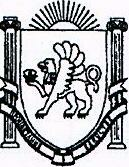 ВЕРХОРЕЧЕНСКИЙ СЕЛЬСКИЙ СОВЕТБАХЧИСАРАЙСКОГО РАЙОНАРЕСПУБЛИКИ КРЫМ____ сессия ____ созываПРОЕКТРЕШЕНИЕс. Верхоречье00.00.2021г.О бюджете Верхореченского сельского поселения Бахчисарайского района Республики Крым на 2022 год и плановый период 2023 и 2024 годовРуководствуясь Бюджетным кодексом Российской Федерации, Федеральным законом от 06.10.2003 №131-ФЗ «Об общих принципах организации местного самоуправления в Российской Федерации», Законом Республики Крым от 28.11.2014 №16-ЗРК/2014 «О межбюджетных отношениях в Республике Крым», приказом Министерства финансов Российской Федерации от 06.06.2019 №85н «О Порядке формирования и применения кодов бюджетной классификации Российской Федерации , их структуре и принципах назначения», приказом Министерства финансов Российской Федерации  от 08.06.2021 №75н «Об утверждении кодов (перечней кодов) бюджетной классификации Российской Федерации на 2022 год (на 2022 и на плановый период 2023 и 2024 годов)», Уставом муниципального образования Верхореченское сельское поселение Бахчисарайского района Республики Крым, Положением о бюджетном процессе в муниципальном образовании Верхореченское сельское поселение Бахчисарайского района Республики Крым, утвержденным решением 17 сессии Верхореченского сельского совета Бахчисарайского района  Республики Крым 1-го созыва от 14.12.2015 №183 (с изменениями), другими законодательными и нормативными актами Республики Крым и правовыми актами органов местного самоуправления муниципального образования Верхореченское сельское поселение  Бахчисарайского района Республики Крым,ВЕРХОРЕЧЕНСКИЙ СЕЛЬСКИЙ СОВЕТ РЕШИЛ:1. Утвердить   основные характеристики бюджета Верхореченского сельского поселения Бахчисарайского района Республики Крым на 2022год:1) общий объем доходов в сумме 5 883 952,00 рублей, в том числе налоговые и неналоговые доходы в сумме 3 684 590,00 рублей, безвозмездные поступления (межбюджетные трансферты) в сумме 2 199 362,00 рублей; 2) общий объем расходов в сумме 5 883 952,00 рублей; 3)  дефицит бюджета в сумме 0,00 рублей;4) верхний предел муниципального внутреннего долга на 01 января 2023 года в сумме 0,00 рублей, в том числе верхний предел долга по муниципальным гарантиям в сумме 0,00 рублей.2. Утвердить основные характеристики бюджета Верхореченского сельского поселения Бахчисарайского района Республики Крым на плановый период 2023 и 2024годов:	1) общий объем доходов на 2023 год в сумме 5 773 914,00 рублей, в том числе налоговые и неналоговые доходы в сумме 3 839 040,00 рублей, безвозмездные поступления (межбюджетные трансферты) в сумме 1 934 874,00 рублей и на 2024 год в сумме 5 737 795,00 рублей, в том числе налоговые и неналоговые доходы в сумме 4 000120,00 рублей, безвозмездные поступления (межбюджетные трансферты) в сумме 1 737 675,00 рублей;2) общий объем расходов на 2023 год в сумме 5 773 914,00 рублей, в том числе условно утвержденные расходы в сумме 138 177,03 рублей и на 2024 год в сумме 5 737 795,00 рублей, в том числе условно утвержденные расходы в сумме 274 138,10 рублей;3) дефицит бюджета на 2023 год в сумме 0,00 рублей и на 2024 год в сумме 0,00 рублей;4) верхний предел муниципального внутреннего долга на 01 января 2024 года в сумме 0,00 рублей, в том числе верхний предел долга по муниципальным гарантиям в сумме 0,00 рублей и верхний предел муниципального внутреннего долга на 01 января 2025 года в сумме 0,00 рублей, в том числе верхний предел долга по муниципальным гарантиям в сумме 0,00 рублей.3.Утвердить объем поступлений доходов в бюджет Верхореченского сельского поселения Бахчисарайского района Республики Крым по кодам видов (подвидов) доходов и соответствующих им кодов аналитической группы подвидов доходов бюджета на 2022 год согласно приложению 1 к настоящему решению, на плановый период 2023 и 2024 годов согласно приложению 1.1 к настоящему решению.4.Установить, что муниципальное унитарное предприятие, собственником имущества которого является муниципальное образование Верхореченское сельское поселение Бахчисарайского района Республики Крым, уплачивает в бюджет Верхореченского сельского поселения 5-ть процентов части прибыли, остающейся в его распоряжении после уплаты налогов и иных обязательных платежей.Установить, что добровольные взносы и пожертвования, поступившие в бюджет Верхореченского сельского поселения Бахчисарайского района Республики Крым, направляются в установленном порядке на увеличение расходов бюджета Верхореченского сельского поселения Бахчисарайского района Республики Крым соответственно целям их предоставления. 5.Утвердить источники финансирования дефицита бюджета Верхореченского сельского поселения Бахчисарайского района Республики Крым на 2022 год согласно приложению 2 к настоящему решению, на плановый период 2023 и 2024 годов согласно приложению 2.1 к настоящему решению.6.Утвердить ведомственную структуру расходов бюджета Верхореченского сельского поселения Бахчисарайского района Республики Крым на 2022 год согласно приложению 3 к настоящему решению, на плановый период 2023 и 2024 годов согласно приложению 3.1 к настоящему решению.7.Утвердить распределение бюджетных ассигнований бюджета Верхореченского сельского поселения Бахчисарайского района Республики Крым на 2022 год по разделам, подразделам, целевым статьям (муниципальным программам и непрограммным направлениям деятельности), группам, подгруппам видов расходов согласно приложению 4 к настоящему решению, на плановый период 2023 и 2024 годов согласно приложению 4.1 к настоящему решению. 8.Утвердить распределение бюджетных ассигнований бюджета Верхореченского сельского поселения Бахчисарайского района Республики Крым на 2022 год по целевым статьям, (муниципальным программам и непрограммным направлениям деятельности), группам, подгруппам видов расходов, разделам, подразделам согласно приложению 5 к настоящему решению, на плановый период 2023 и 2024 годов согласно приложению 5.1 к настоящему решению. 9. Установить, что бюджетные ассигнования, предусмотренные на оплату труда работников бюджетной сферы на 2022 год и плановый период 2023 и 2024 годов, обеспечивают системы оплаты труда работников органов местного самоуправления Верхореченского сельского поселения в соответствии с нормативными правовыми актами Республики Крым, муниципального образования Верхореченское сельское поселение Бахчисарайского района Республики Крым.Установить, что руководители органов местного самоуправления не вправе принимать в 2022 году и плановом периоде 2023 и 2024 годов решения, приводящие к увеличению штатной численности работников органов местного самоуправления, за исключением случаев принятия решений о наделении органов местного самоуправления муниципального образования Верхореченское сельское поселение Бахчисарайский район Республики Крым дополнительными полномочиями, требующими увеличения штатной численности. Установить, что в 2022 году и плановом периоде 2023 и 2024 годов осуществляется приоритетное финансирование обязательств по выплате заработной платы, по выполнению публичных нормативных обязательств, оплате коммунальных услуг, ликвидации последствий чрезвычайных ситуаций и предоставлению межбюджетных трансфертов; при составлении и ведении кассового плана бюджета Верхореченского сельского поселения Бахчисарайского района Республики Крым администрация Верхореченского сельского поселения Бахчисарайского района Республики Крым обеспечивает в первоочередном порядке финансирование указанных расходов, по остальным расходам составление и ведение кассового плана производится с учетом прогнозируемого исполнения бюджета Верхореченского сельского поселения Бахчисарайского района Республики Крым.10. Утвердить в составе расходов бюджета Верхореченского сельского поселения Бахчисарайского района Республики Крым общий объем бюджетных ассигнований, направляемых на исполнение публичных нормативных обязательств:1) на 2022 год в сумме 326 524,56 рублей, 2) на плановый период: 2023 год в сумме 322 223,04 рублей и на 2024 год в сумме 317 761,68 рублей.11.Утвердить в составе расходов бюджета Верхореченского сельского поселения объем резервного фонда администрации Верхореченского сельского поселения Бахчисарайского района Республики Крым на 2022 год и плановый период 2023 и 2024 годов: :       - на 2022 год  в сумме 3 000,00 рублей,     - на 2023 год в сумме  3 000,00 рублей,     - на 2024 год  в сумме 3 000,00 рублей.12.Утвердить объем иных межбюджетных трансфертов, предоставляемых из бюджета Верхореченского сельского поселения Бахчисарайского района Республики Крым другим бюджетам бюджетной системы Российской Федерации на 2022 год согласно приложению 6 к настоящему решению, на плановый период 2023 и 2024 годов согласно приложению 6.1 к настоящему решению13. Утвердить объем межбюджетных трансфертов, получаемых бюджетом Верхореченского сельского поселения Бахчисарайского района Республики Крым из других бюджетов бюджетной системы Российской Федерации на 2022 согласно приложению 7 к настоящему решению, на плановый период 2023 и 2024 годов согласно приложению 7.1 к настоящему решению.14. Установить, что привлечение муниципальных заимствований в бюджет Верхореченского сельского поселения Бахчисарайского района Республики Крым в 2022 году и плановом периоде 2023 и 2024 годов не планируется. 15. Предоставление муниципальных гарантий за счет средств бюджета Верхореченского сельского поселения Бахчисарайского района Республики Крым на 2022 год и плановый период 2023 и 2024 годов не предусмотрено. 		16. Установить, что остатки средств бюджета Верхореченского сельского поселения Бахчисарайского района Республики Крым на начало текущего финансового года:		в объеме не превышающем остаток средств на счете по учету средств бюджета Верхореченского сельского поселения Бахчисарайского района Республики Крым могут направляться на покрытие временных кассовых разрывов и на увеличение бюджетных ассигнований на оплату заключенных от имени Верхореченского сельского поселения Бахчисарайского района Республики Крым  муниципальных контрактов на поставку товаров, выполнение работ, оказание услуг, подлежавших в соответствии с условиями этих муниципальных  контрактов оплате в отчетном финансовом году.17. Правовые акты Верхореченского сельского поселения Бахчисарайского района Республики Крым подлежат приведению в соответствие с настоящим решением в трехмесячный срок со дня вступления в силу настоящего решения, за исключением случаев, установленных бюджетным законодательством Российской Федерации. 18. Контроль по выполнению настоящего решения возложить на Постоянную планово-бюджетную комиссию Верхореченского сельского   совета Бахчисарайского района Республики Крым.19. Настоящее решение вступает в силу с 1 января 2022 года.20. Приложения 1,1.1,2,2.1,3,3.1,4,4.1,5,5.1,6,6.1,7,7.1 к настоящему решению являются неотъемлемой его частью.21. Решение подлежит обнародованию на официальном Портале Правительства Республики Крым на странице Бахчисарайского муниципального района //bahch.rk.gov.ru/ в подразделе «Верхореченское сельское поселение» раздела «Органы местного самоуправления», «Муниципальные образования района». Председатель Верхореченского сельского совета-глава администрацииВерхореченского сельского поселения				К.Н. ОсмановаПОЯСНИТЕЛЬНАЯ ЗАПИСКАк проекту бюджета    Верхореченского сельского поселения   Бахчисарайского района Республики Крым на 2022 год и плановый период 2023 и 2024 годов»  Бюджет Верхореченского сельского поселения на 2022 год и плановый период 2023 и 2024 годов подготовлен в соответствии с требованиями, установленными Бюджетным кодексом Российской Федерации (в редакции Федерального закона от 26 апреля  2007 года № 63-ФЗ «О внесении изменений в Бюджетный кодекс Российской Федерации и приведении в соответствие с бюджетным законодательством отдельных законодательных актов Российской Федерации»)  и решением Верхореченского сельского совета   «Об утверждении  Положения о бюджетном процессе в Верхореченском сельском поселении», с учетом основных направлений налоговой и бюджетной политики, проекта социально-экономического развития Верхореченского сельского поселения .   Доходы бюджета Верхореченского сельского поселения	Доходы бюджета Верхореченского сельского поселения определены в объеме:-на 2022 год в сумме 5 883 952,00 руб., -на 2023 год – 5 773 914,00 руб.,   -на 2024 год  -  5 737 795,00руб.     Объем налоговых и неналоговых доходов составил:на 2022год  - 3 684 590,00руб.,на 2023год – 3 839 040,00руб.,на 2024год – 4 000120,00руб.Темп роста налоговых доходов составил:- в 2022году 105,8% к ожидаемому исполнению 2021года-в 2023году 105,6% к планируемым показателям 2022года-в 2024году 105,7% к планируемым показателям 2023года	Поступления в бюджет налога на доходы физических лиц на 2022 год и плановый период 2023 и 2024 годов прогнозируется исходя из его ожидаемого исполнения за 2021 год, с учетом прогноза социально-экономического развития и данных по прогнозным показателям главного администратора налоговых доходов – ИФНС России по Бахчисарайскому району Республики Крым.Темп роста налога на доходы физических лиц составил:-в 2022году 103,1% к ожидаемому исполнению 2021 года-в 2023году 107,0% к планируемым показателям 2022 года -в 2024году 106,9% к планируемым показателям 2023 года      Норматив отчислений налога на доходы физических лиц в бюджет сельского поселения установлен в размере 10%. Плановый показатель по поступлению налога на доходы физических лиц - использована информация ИФНС России по Бахчисарайскому району Республики Крым.  При расчете земельного налога на 2022 год и плановый период 2023 и 2024 годов использована информация ИФНС России по Республике Крым. В состав неналоговых доходов включаются доходы от использования имущества, находящегося в муниципальной собственности сельского поселения:-   Доходы, получаемые в виде арендной платы, а также средства от продажи права на заключение договоров аренды за земли, находящиеся в собственности сельских поселений (за исключением земельных участков муниципальных, бюджетных и автономных учреждений;-  Доходы от сдачи в аренду имущества, составляющего казну сельских поселений (за исключением земельных участков);Параметры налоговых и неналоговых доходов бюджета сельского поселения на 2022 год и плановый период 2023 и 2024годов приведены в таблице 1.Налоговые и неналоговые доходы бюджета сельского поселения на 2022 год и плановый период 2023 и 2024 годов                                                                                                                                           рублей  	В бюджете Верхореченского сельского поселения предусмотрены безвозмездные поступления, а именно:										           рублейРАСХОДЫРаздел 01 «Общегосударственные вопросы»0102 «Функционирование высшего должностного лица субъекта Российской Федерации и муниципального образования»,  0104 «Функционирование Правительства Российской Федерации, высших исполнительных органов государственной власти субъектов Российской Федерации, местных администраций» Расходы на содержание органов местного самоуправления сформированы в пределах норматива, утвержденного Постановлением Совета Министров от 05 марта № 86 «Об утверждении нормативов формирования расходов на содержание органов местного самоуправления в Республике Крым» (с изменениями). 	Фонд оплаты труда работников органов местного самоуправления сельского поселения запланирован на основании «Положения об оплате труда лиц, замещающих муниципальные должности, муниципальных служащих администрации  Верхореченского сельского поселения», утвержденного решением сессии Верхореченского сельского совета от 07 июля 2020года №46 и в соответствии с предельными нормативами формирования расходов на содержание органов местного самоуправления в Республике Крым, установленными Постановлением Совета Министров Республики Крым от 26 сентября 2014 года  №362  «О предельных нормативах формирования расходов на оплату труда депутатов, выборных должностей лиц местного самоуправления, муниципальных служащих в Республике Крым» (с изменениями).В бюджете Верхореченского сельского поселения Бахчисарайского района Республики Крым на 2022 год на содержание органов местного самоуправления  предусмотрено 3 820 790,00 руб., в том числе на заработную плату с начислениями – 3 019 982,00руб., , на текущее содержание – 788 876 руб., ( в том числе консалтинговые услуги- 72 000,00руб., услуги связи – 20 430,00руб, оплата энергоносителей - 63000,00руб.,  канцелярские товары – 62 000,00руб., договор ГПХ (уборка помещений 150 000,00руб.), СЭД» Диалог»- 60 000,00руб., обслуживание официального сайта – 19200,00руб., услуги системного администратора – 18 000,00руб. услуги теплоснабжающей компании (техобслуживание газового оборудования)-19200,00руб., другие расходы 73 000,00руб.(услуги Такскома, перевыпуск ключей, повышение квалификации, хозяйственные товары и др.),  транспортный налог в сумме 11920,00руб., плата за выбросы загрязняющих веществ в атмосферный воздух стационарными объектами в сумме 12,00 руб.(бытовой газовый котел)), возмещение затрат по эксплуатации используемого для служебных поездок личного транспортного средства – 26400,00 руб.На 2023 год на содержание органов местного самоуправления  предусмотрено 3 820 790,00 руб., в том числе на заработную плату с начислениями – 3 019 982,00руб., , на текущее содержание – 788 876 руб., ( в том числе консалтинговые услуги- 72 000,00руб., услуги связи – 20 430,00руб, оплата энергоносителей - 63 000,00руб.,канцелярские товары – 62 000,00руб., договор ГПХ (уборка помещений 150 000,00руб.), СЭД» Диалог»- 60 000,00руб., обслуживание официального сайта – 19200,00руб., услуги системного администратора – 18 000,00руб. услуги теплоснабжающей компании (техобслуживание газового оборудования)-19200,00руб., другие расходы 73 000,00руб.( услуги Такскома, перевыпуск ключей, повышение квалификации, хозяйственные товары и др.), транспортный налог  в сумме 11920,00 руб., плата за выбросы загрязняющих веществ в атмосферный воздух стационарными объектами в сумме 12,00 руб.(бытовой газовый котел), возмещение затрат по эксплуатации используемого для служебных поездок личного транспортного средства в сумме – 26400,00 руб. На 2024 год на содержание органов местного самоуправления предусмотрено 3 820 790,00 руб., в том числе на заработную плату с начислениями – 3 019 982,00руб., , на текущее содержание – 788 876 руб., ( в том числе  консалтинговые услуги - 72 000,00руб., услуги связи – 20 430,00руб, оплата энергоносителей-63000,00руб., канцелярские товары – 62 000,00руб., договор ГПХ (уборка помещений 150 000,00руб.), СЭД»Диалог»- 60 000,00руб., обслуживание официального сайта – 19200,00руб., услуги системного администратора – 18 000,00руб. услуги теплоснабжающей компании (техобслуживание газового оборудования)-19200,00руб., другие расходы 73 000,00руб.( услуги Такскома, перевыпуск ключей, повышение квалификации, хозяйственные товары и др.), транспортный налог в сумме 11920,00 руб., плата за выбросы загрязняющих веществ в атмосферный воздух стационарными объектами в сумме 12,00 руб.(бытовой газовый котел), возмещение затрат по эксплуатации используемого для служебных поездок личного транспортного средства в сумме – 26400,00 руб. Штатная численность лиц, замещающих муниципальные должности и должности муниципальной службы Верхореченского сельского поселения составляет 6 штатных единиц, что соответствует нормативной численности.0106 «Обеспечение деятельности финансовых, налоговых и таможенных органов и органов финансового (финансово-бюджетного) надзора»Иные межбюджетные трансферты будут предоставляться в виде средств, передаваемых бюджету Бахчисарайского района из бюджета Верхореченского сельского поселения на осуществление части полномочий по решению вопросов местного значения в соответствии с заключенными соглашениями о передаче контрольно-счетной палате Бахчисарайского района полномочий по осуществлению  внешнего муниципального финансового контроля на 2022 год в сумме 111 404,00 руб., на 2023 год – 111 404,00 руб., на 2024 год – 11 404,00 руб. согласно методики расчета.0111 «Резервные фонды»За счет средств бюджета поселения предусмотрены расходы на создание резервного фонда на 2022 год в сумме 3000,00 руб., на 2023год – 3 000,00 руб., на 2024 год   -3000,00 руб.0113 «Другие общегосударственные расходы»По подразделу 0113 за счет средств субвенций из Республики Крым на осуществление переданных органам местного самоуправления отдельных полномочий Республики Крым в сфере административной ответственности предусмотрены расходы на 2022год в сумме 1258,00 руб., на 2023 год-1258,00 руб., на 2024год – 1258,00 руб.За счет средств бюджета поселения предусмотрены расходы на уплату членских взносов в ассоциацию «Совет муниципальных образований Республики Крым» на 2022 год – 4719,00,00 руб., на 2023 год - 5190,00 руб., на 2024 год – 5190,00 руб., на оценку муниципального имущества на 2022 год – 50 000,00руб., на 2023 год - 0,00 руб., на 2024 год – 0,00 руб.Раздел 02 «Национальная оборона»   Расходы за счет субвенции на осуществление первичного воинского учета на территориях, где отсутствуют военные комиссариаты из бюджета сельского поселения по разделу «Национальная оборона» распределены по подразделам следующим образом:рублей	Расходные обязательства области в сфере национальной обороны определяются:Федеральным законом от 28 марта 1998 года № 53-ФЗ «О воинской обязанности и военной службе»;Постановлением Правительства Российской Федерации от 29 апреля 2006 года № 258 «О субвенциях на осуществление полномочий по первичному воинскому учету на территориях, где отсутствуют военные комиссариаты»;Законом Республики Крым от 27.03.2015г. 85-ЗРК/2015 «Об утверждении методики распределения субвенций местным бюджетам Республики Крым, предоставляемых за счёт субвенции бюджету Республики Крым из федерального бюджета на осуществление  полномочий по первичному воинскому учёту на территориях, где отсутствуют военные комиссариаты».Для финансового обеспечения передаваемых федеральных полномочий в бюджет поселения будут зачисляться субвенции, переданные из Федерального фонда компенсаций: на осуществление полномочий по первичному воинскому учету на территориях, где отсутствуют военные комиссариаты.Раздел 03 «Национальная безопасность иправоохранительная деятельность» 0310 «Защита населения и территории от чрезвычайных ситуаций природного и техногенного характера, пожарная безопасность» По программе «Пожарная безопасность в границах Верхореченского сельского поселения» предусмотрены расходы по обеспечение первичных мер пожарной безопасности в границах населенных пунктов поселения на 2022 год составляют 27 000,00 руб., на плановый период 2023 год 0,00руб и 2024 год 0,00 руб.  (планируется приобрести пожарные щиты и наглядную агитацию). По программе «Осуществление мероприятий в области предупреждения и ликвидации последствий коронавирусной инфекции на территории Верхореченского сельского поселения Бахчисарайского района Республики Крым» предусмотрены расходы на 2022 год в сумме 3 000,00руб. Раздел 04 «Национальная экономика»0412 «Другие вопросы в области национальной экономики»Муниципальная программа « Управление муниципальным имуществом и земельными ресурсами Верхореченского сельского поселения Бахчисарайского района Республики Крым » предусматривает  расходы  бюджета Верхореченского сельского поселения  на проведение землеустроительных и кадастровых работ, осуществления регистрации права муниципальной собственности на объекты муниципальной собственности,  в 2022году необходимо провести кадастровые и землеустроительные работы по формированию , постановке на кадастровый учет и регистрация права муниципальной собственности под дорогами поселения в количестве 31 объект.  В бюджете предусмотрено на 2022 год – 35 320 руб. , в том числе гражданам   льготных категорий   в сумме 0,00 руб., в связи с отсутствием заявлений от граждан льготных категорий, на 2023 год –0,00руб., на 2024 год –0,0 рубРаздел 05 «Жилищно-коммунальное хозяйство»Для выполнения муниципальной программы «Коммунальная инфраструктура Верхореченского сельского поселения» разработаны подпрограммы по ее реализации по направлениям:0502 «Коммунальное хозяйство»Для выполнение подпрограммы «Водоснабжение и водоотведение на территории Верхореченского сельского поселения» в бюджете поселения на 2022год планируются расходы в сумме 80 000,00 руб.,на 2023 год - 0,00 руб.,на 2023 год – 0,00 руб.  В связи с большой изношенностью уличных водопроводных сетей, частых порывов водопровода бюджет предусматривает расходы на закупку товаров и услуг для проведения ремонта центральных участков сетей водоснабжения в селах поселения. 0503 «Благоустройство»Основные мероприятия –закупка товаров, работ и услуг для муниципальных нужд. На 2022 год  - 1 114 923,44  руб- предусматриваются расходы по благоустройству мест общего пользования –оплата электроэнергии (уличное освещение),  санитарная очистка территории поселения -642796,00 руб. .На 2023 год – 1 126 296,93 руб. - предусматриваются расходы по благоустройству мест общего пользования –оплата электроэнергии (уличное освещение), санитарная очистка территории поселения -642796,00 руб. На 2024 год – 950 478,22 руб. - предусматриваются расходы по благоустройству мест общего пользования –оплата электроэнергии (уличное освещение), санитарная очистка территории поселения -642796,00 руб. 0505 «Другие вопросы в области жилищно-коммунального хозяйства»В муниципальной собственности поселения находятся квартиры по адресу с.Верхоречье ул.Садовая дом 6 кв.32 и с.Верхоречье ул.Садовая д.7 кв.1.ул.Садовая дом 2квартира 27.Для выполнения требований статьи 169 ЖК, обязанность по уплате взносов на капитальный ремонт общего имущества многоквартирных домов лежит на администрации Верхореченского сеельского поселения. В бюджете поселения на 2022 год предусмотрены расходы в сумме 18 000,00 руб.,  в т.ч. уплата взносов на капитальный ремонт общего имущества многоквартирных домов., и  оплата  содержания общего  имущества в многоквартирном доме. На плановый период 2023 и 2024 годов 0,00руб.  Раздел 08 «Культура, кинематография»0804 «Другие вопросы в области культуры и кинематографии»Для выполнения муниципальной программы «Развитие культуры в Верхореченском сельском поселении» планируются расходы для проведения культурно-массовых мероприятий на День Победы и День села на 2022 год –50 000 руб., на 2023 год – 0,00 руб., на 2024год – 0,00 руб.Планируется закупка товаров для проведения данных мероприятий (венки, цветы, баннеры, сувениры, канцелярские товары). Раздел 10 «Социальная политика»1001 «Пенсионное обеспечение»В разделе предусмотрены расходы на ежемесячную доплату к пенсии лицам, замещавшим муниципальную должность на 2022 год  в сумме 326 524,56 рублей на  и плановый период 2023год -322 223,04руб. и 2024 год – 317761,68 руб. При определении доплаты к пенсии применяется расчет: ежемесячная доплата к пенсии лицам, замещавшим муниципальную должность в органах местного самоуправления Верхореченского сельского поселения устанавливается в размере 75%, ежемесячного денежного содержания (замещение должности свыше 5 лет). На 01.01.2022 года сумма ежемесячного денежного содержания лица, замещавшего муниципальную должность составляет 44815,00 руб. 44815,00х 75,0% = 33611,48 руб.Размер фиксированной выплаты к страховой пенсии по старости, предусмотренной частью1 статьи 16 Федерального закона от 28 декабря 2013года № 400-ФЗ «О страховых пенсиях».   С 1 января 2022года – 6 401,10 руб.33611,48 руб. – 6401,10 руб. = 27 210,38руб.  27 210,38руб. х 12месяцев =326 524,56 руб. С 1 января 2023года – 6 759,56 руб.33611,48 руб. – 6 759,56 руб. = 26 851,92 руб..  26 851,92 руб. х 12месяцев =322 223,04 руб. С 01 января 2024 года  – 7 131,34 руб.33611,48 руб. – 7 131,34 руб. = 26 480,14 руб..  26 480,14 руб. х 12месяцев =317 761,68 руб.В бюджете Верхореченского сельского поселения предусмотрены условно-утвержденные расходы на 2023 год в сумме – 138 177,03 руб., на 2024 год в сумме 274 138,10 руб.Бюджет Верхореченского сельского поселения Бахчисарайского района Республики Крым сформирован по программно-целевому методу и включает в себя 6 программ в общем объеме в   2022 году на сумму -  5 769 547,00 рублей, в 2023 году 5 521 332,00 рублей, в   2024 году – 5 349 252,00рублей.Распределение бюджетных ассигнований на финансовое обеспечение реализации муниципальных программ на 2022 год и плановый период 2023 и 2024годов(рублей)Условно-утвержденные расходы на 2023 год- 138 177,03 руб.,на 2024 год -274138,10 руб.Источники финансирования дефицита бюджета Верхореченского сельского поселения Бахчисарайского района Республики КрымДефицит бюджета Верхореченского сельского поселения на 2022 год и плановый период 20223и 2024 годов планируется утвердить в сумме 0,00 руб.В 2022 году финансирование дефицита бюджета Верхореченского сельского поселения будет осуществляться за счет изменения остатков средств на счетах по учету средств бюджетов.Остатки средств местного бюджета будут направляться на покрытие дефицита при условии выполнения ст. 96 Бюджетного кодекса Российской Федерации.Источники финансирования дефицита бюджета Верхореченского сельского поселения на 2022 год запланированы в следующих объемах:	- увеличение остатков средств бюджета Верхореченского сельского поселения в 2022 году сформировано в сумме 5 883 952,00 руб., исходя из доходной части бюджета;- уменьшение остатков средств бюджета Верхореченского сельского поселения в 2022 году сформировано в сумме 5 883 952,00 руб., исходя из расходной части бюджета.Источники финансирования дефицита бюджета Верхореченского сельского поселения на 2023 год запланированы в следующих объемах:	- увеличение остатков средств бюджета Верхореченского сельского поселения в 2023 году сформировано в сумме 5 773 914,00 руб., исходя из доходной части бюджета;- уменьшение остатков средств бюджета Верхореченского сельского поселения в 2023 году сформировано в сумме 5 773 914,00руб., исходя из расходной части бюджета.Источники финансирования дефицита бюджета Верхореченского сельского поселения   на 2024 год запланированы в следующих объемах:	- увеличение остатков средств бюджета Верхореченского сельского поселения в 2024году сформировано в сумме 5 737 795,00 руб., исходя из доходной части бюджета;- уменьшение остатков средств бюджета Верхореченского сельского поселения в 2023 году сформировано в сумме 5 737 795,00руб., исходя из расходной части бюджета.Привлечение муниципальных заимствований в бюджет Верхореченского сельского поселения в 2022 и плановом периоде 2023 и 2024 годов не планируется.Предоставление муниципальных гарантий за счет средств бюджета Верхореченского сельского поселения на 2022 год и плановый период 2023 и 2024 годов не предусмотрено. Заведующий сектором по вопросам финансови бухгалтерского учета							Н.А. КовалёваПриложение 1Приложение 1Приложение 1Приложение 1Приложение 1к решению Верхореченского сельского совета Бахчисарайского района Республики Крым "О бюджете Верхореченского сельского поселения Бахчисарайского района Республики Крым на 2022 год и плановый период 2023 и 2024 годов" от __________ №___к решению Верхореченского сельского совета Бахчисарайского района Республики Крым "О бюджете Верхореченского сельского поселения Бахчисарайского района Республики Крым на 2022 год и плановый период 2023 и 2024 годов" от __________ №___к решению Верхореченского сельского совета Бахчисарайского района Республики Крым "О бюджете Верхореченского сельского поселения Бахчисарайского района Республики Крым на 2022 год и плановый период 2023 и 2024 годов" от __________ №___к решению Верхореченского сельского совета Бахчисарайского района Республики Крым "О бюджете Верхореченского сельского поселения Бахчисарайского района Республики Крым на 2022 год и плановый период 2023 и 2024 годов" от __________ №___к решению Верхореченского сельского совета Бахчисарайского района Республики Крым "О бюджете Верхореченского сельского поселения Бахчисарайского района Республики Крым на 2022 год и плановый период 2023 и 2024 годов" от __________ №___Объем поступлений доходов в бюджет Верхореченского сельского поселения Бахчисарайского района Республики Крым по кодам видов(подвидов) доходов и соответствующих им кодов аналитической группы подвидов доходов бюджета на 2022 годОбъем поступлений доходов в бюджет Верхореченского сельского поселения Бахчисарайского района Республики Крым по кодам видов(подвидов) доходов и соответствующих им кодов аналитической группы подвидов доходов бюджета на 2022 годОбъем поступлений доходов в бюджет Верхореченского сельского поселения Бахчисарайского района Республики Крым по кодам видов(подвидов) доходов и соответствующих им кодов аналитической группы подвидов доходов бюджета на 2022 годОбъем поступлений доходов в бюджет Верхореченского сельского поселения Бахчисарайского района Республики Крым по кодам видов(подвидов) доходов и соответствующих им кодов аналитической группы подвидов доходов бюджета на 2022 годОбъем поступлений доходов в бюджет Верхореченского сельского поселения Бахчисарайского района Республики Крым по кодам видов(подвидов) доходов и соответствующих им кодов аналитической группы подвидов доходов бюджета на 2022 годОбъем поступлений доходов в бюджет Верхореченского сельского поселения Бахчисарайского района Республики Крым по кодам видов(подвидов) доходов и соответствующих им кодов аналитической группы подвидов доходов бюджета на 2022 годОбъем поступлений доходов в бюджет Верхореченского сельского поселения Бахчисарайского района Республики Крым по кодам видов(подвидов) доходов и соответствующих им кодов аналитической группы подвидов доходов бюджета на 2022 годОбъем поступлений доходов в бюджет Верхореченского сельского поселения Бахчисарайского района Республики Крым по кодам видов(подвидов) доходов и соответствующих им кодов аналитической группы подвидов доходов бюджета на 2022 годОбъем поступлений доходов в бюджет Верхореченского сельского поселения Бахчисарайского района Республики Крым по кодам видов(подвидов) доходов и соответствующих им кодов аналитической группы подвидов доходов бюджета на 2022 год(рублей)(рублей)(рублей)(рублей)(рублей)(рублей)(рублей)(рублей)(рублей)Код классификации Российской ФедерацииКод классификации Российской ФедерацииНаименование доходовНаименование доходовНаименование доходовНаименование доходовНаименование доходовСуммаСуммаКод классификации Российской ФедерацииКод классификации Российской ФедерацииНаименование доходовНаименование доходовНаименование доходовНаименование доходовНаименование доходовСуммаСумма112222233000 1 00 00000 00 0000 000000 1 00 00000 00 0000 000НАЛОГОВЫЕ И НЕНАЛОГОВЫЕ ДОХОДЫНАЛОГОВЫЕ И НЕНАЛОГОВЫЕ ДОХОДЫНАЛОГОВЫЕ И НЕНАЛОГОВЫЕ ДОХОДЫНАЛОГОВЫЕ И НЕНАЛОГОВЫЕ ДОХОДЫНАЛОГОВЫЕ И НЕНАЛОГОВЫЕ ДОХОДЫ3 684 590,003 684 590,00000 1 01 00000 00 0000 000000 1 01 00000 00 0000 000НАЛОГИ НА ПРИБЫЛЬ, ДОХОДЫНАЛОГИ НА ПРИБЫЛЬ, ДОХОДЫНАЛОГИ НА ПРИБЫЛЬ, ДОХОДЫНАЛОГИ НА ПРИБЫЛЬ, ДОХОДЫНАЛОГИ НА ПРИБЫЛЬ, ДОХОДЫ963 170,00963 170,00000 1 01 02000 01 0000 110000 1 01 02000 01 0000 110Налог на доходы физических лицНалог на доходы физических лицНалог на доходы физических лицНалог на доходы физических лицНалог на доходы физических лиц963 170,00963 170,00000 1 01 02010 01 0000 110000 1 01 02010 01 0000 110Налог на доходы физических лиц с доходов, источником которых является налоговый агент, за исключением доходов, в отношении которых исчисление и уплата налога осуществляются в соответствии со статьями 227, 227.1 и 228 Налогового кодекса Российской ФедерацииНалог на доходы физических лиц с доходов, источником которых является налоговый агент, за исключением доходов, в отношении которых исчисление и уплата налога осуществляются в соответствии со статьями 227, 227.1 и 228 Налогового кодекса Российской ФедерацииНалог на доходы физических лиц с доходов, источником которых является налоговый агент, за исключением доходов, в отношении которых исчисление и уплата налога осуществляются в соответствии со статьями 227, 227.1 и 228 Налогового кодекса Российской ФедерацииНалог на доходы физических лиц с доходов, источником которых является налоговый агент, за исключением доходов, в отношении которых исчисление и уплата налога осуществляются в соответствии со статьями 227, 227.1 и 228 Налогового кодекса Российской ФедерацииНалог на доходы физических лиц с доходов, источником которых является налоговый агент, за исключением доходов, в отношении которых исчисление и уплата налога осуществляются в соответствии со статьями 227, 227.1 и 228 Налогового кодекса Российской Федерации963 170,00963 170,00182 1 01 02010 01 0000 110182 1 01 02010 01 0000 110Налог на доходы физических лиц с доходов, источником которых является налоговый агент, за исключением доходов, в отношении которых исчисление и уплата налога осуществляются в соответствии со статьями 227, 227.1 и 228 Налогового кодекса Российской ФедерацииНалог на доходы физических лиц с доходов, источником которых является налоговый агент, за исключением доходов, в отношении которых исчисление и уплата налога осуществляются в соответствии со статьями 227, 227.1 и 228 Налогового кодекса Российской ФедерацииНалог на доходы физических лиц с доходов, источником которых является налоговый агент, за исключением доходов, в отношении которых исчисление и уплата налога осуществляются в соответствии со статьями 227, 227.1 и 228 Налогового кодекса Российской ФедерацииНалог на доходы физических лиц с доходов, источником которых является налоговый агент, за исключением доходов, в отношении которых исчисление и уплата налога осуществляются в соответствии со статьями 227, 227.1 и 228 Налогового кодекса Российской ФедерацииНалог на доходы физических лиц с доходов, источником которых является налоговый агент, за исключением доходов, в отношении которых исчисление и уплата налога осуществляются в соответствии со статьями 227, 227.1 и 228 Налогового кодекса Российской Федерации963 170,00963 170,00000 1 06 00000 00 0000 000000 1 06 00000 00 0000 000НАЛОГИ НА ИМУЩЕСТВОНАЛОГИ НА ИМУЩЕСТВОНАЛОГИ НА ИМУЩЕСТВОНАЛОГИ НА ИМУЩЕСТВОНАЛОГИ НА ИМУЩЕСТВО1 630 220,001 630 220,00000 1 06 01030 10 0000 110000 1 06 01030 10 0000 110Налог на имущество физических лиц, взимаемый по ставкам, применяемым к объектам налогообложения, расположенным в границах сельских поселенийНалог на имущество физических лиц, взимаемый по ставкам, применяемым к объектам налогообложения, расположенным в границах сельских поселенийНалог на имущество физических лиц, взимаемый по ставкам, применяемым к объектам налогообложения, расположенным в границах сельских поселенийНалог на имущество физических лиц, взимаемый по ставкам, применяемым к объектам налогообложения, расположенным в границах сельских поселенийНалог на имущество физических лиц, взимаемый по ставкам, применяемым к объектам налогообложения, расположенным в границах сельских поселений769 540,00769 540,00182 1 06 01030 10 0000 110182 1 06 01030 10 0000 110Налог на имущество физических лиц, взимаемый по ставкам, применяемым к объектам налогообложения, расположенным в границах сельских поселенийНалог на имущество физических лиц, взимаемый по ставкам, применяемым к объектам налогообложения, расположенным в границах сельских поселенийНалог на имущество физических лиц, взимаемый по ставкам, применяемым к объектам налогообложения, расположенным в границах сельских поселенийНалог на имущество физических лиц, взимаемый по ставкам, применяемым к объектам налогообложения, расположенным в границах сельских поселенийНалог на имущество физических лиц, взимаемый по ставкам, применяемым к объектам налогообложения, расположенным в границах сельских поселений769 540,00769 540,00000 1 06 06000 00 0000 110000 1 06 06000 00 0000 110Земельный налогЗемельный налогЗемельный налогЗемельный налогЗемельный налог860 680,00860 680,00000 1 06 06030 00 0000 110000 1 06 06030 00 0000 110Земельный налог с организацийЗемельный налог с организацийЗемельный налог с организацийЗемельный налог с организацийЗемельный налог с организаций24 000,0024 000,00000 1 06 06033 10 0000 110000 1 06 06033 10 0000 110Земельный налог с организаций, обладающих земельным участком, расположенным в границах сельских поселенийЗемельный налог с организаций, обладающих земельным участком, расположенным в границах сельских поселенийЗемельный налог с организаций, обладающих земельным участком, расположенным в границах сельских поселенийЗемельный налог с организаций, обладающих земельным участком, расположенным в границах сельских поселенийЗемельный налог с организаций, обладающих земельным участком, расположенным в границах сельских поселений24 000,0024 000,00182 1 06 06033 10 0000 110182 1 06 06033 10 0000 110Земельный налог с организаций, обладающих земельным участком, расположенным в границах сельских поселенийЗемельный налог с организаций, обладающих земельным участком, расположенным в границах сельских поселенийЗемельный налог с организаций, обладающих земельным участком, расположенным в границах сельских поселенийЗемельный налог с организаций, обладающих земельным участком, расположенным в границах сельских поселенийЗемельный налог с организаций, обладающих земельным участком, расположенным в границах сельских поселений24 000,0024 000,00000 1 06 06040 00 0000 110000 1 06 06040 00 0000 110Земельный налог с физических лицЗемельный налог с физических лицЗемельный налог с физических лицЗемельный налог с физических лицЗемельный налог с физических лиц836 680,00836 680,00000 1 06 06043 10 0000 110000 1 06 06043 10 0000 110Земельный налог с физических лиц, обладающих земельным участком, расположенным в границах сельских поселенийЗемельный налог с физических лиц, обладающих земельным участком, расположенным в границах сельских поселенийЗемельный налог с физических лиц, обладающих земельным участком, расположенным в границах сельских поселенийЗемельный налог с физических лиц, обладающих земельным участком, расположенным в границах сельских поселенийЗемельный налог с физических лиц, обладающих земельным участком, расположенным в границах сельских поселений836 680,00836 680,00182 1 06 06043 10 0000 110182 1 06 06043 10 0000 110Земельный налог с физических лиц, обладающих земельным участком, расположенным в границах сельских поселенийЗемельный налог с физических лиц, обладающих земельным участком, расположенным в границах сельских поселенийЗемельный налог с физических лиц, обладающих земельным участком, расположенным в границах сельских поселенийЗемельный налог с физических лиц, обладающих земельным участком, расположенным в границах сельских поселенийЗемельный налог с физических лиц, обладающих земельным участком, расположенным в границах сельских поселений836 680,00836 680,00000 1 11 00000 00 0000 000000 1 11 00000 00 0000 000ДОХОДЫ ОТ ИСПОЛЬЗОВАНИЯ ИМУЩЕСТВА, НАХОДЯЩЕГОСЯ В ГОСУДАРСТВЕННОЙ И МУНИЦИПАЛЬНОЙ СОБСТВЕННОСТИДОХОДЫ ОТ ИСПОЛЬЗОВАНИЯ ИМУЩЕСТВА, НАХОДЯЩЕГОСЯ В ГОСУДАРСТВЕННОЙ И МУНИЦИПАЛЬНОЙ СОБСТВЕННОСТИДОХОДЫ ОТ ИСПОЛЬЗОВАНИЯ ИМУЩЕСТВА, НАХОДЯЩЕГОСЯ В ГОСУДАРСТВЕННОЙ И МУНИЦИПАЛЬНОЙ СОБСТВЕННОСТИДОХОДЫ ОТ ИСПОЛЬЗОВАНИЯ ИМУЩЕСТВА, НАХОДЯЩЕГОСЯ В ГОСУДАРСТВЕННОЙ И МУНИЦИПАЛЬНОЙ СОБСТВЕННОСТИДОХОДЫ ОТ ИСПОЛЬЗОВАНИЯ ИМУЩЕСТВА, НАХОДЯЩЕГОСЯ В ГОСУДАРСТВЕННОЙ И МУНИЦИПАЛЬНОЙ СОБСТВЕННОСТИ1 091 200,001 091 200,00000 1 11 05025 10 0000 120000 1 11 05025 10 0000 120Доходы, получаемые в виде арендной платы, а также средства от продажи права на заключение договоров аренды за земли, находящиеся в собственности сельских поселений (за исключением земельных участков муниципальных бюджетных и автономных учреждений)Доходы, получаемые в виде арендной платы, а также средства от продажи права на заключение договоров аренды за земли, находящиеся в собственности сельских поселений (за исключением земельных участков муниципальных бюджетных и автономных учреждений)Доходы, получаемые в виде арендной платы, а также средства от продажи права на заключение договоров аренды за земли, находящиеся в собственности сельских поселений (за исключением земельных участков муниципальных бюджетных и автономных учреждений)Доходы, получаемые в виде арендной платы, а также средства от продажи права на заключение договоров аренды за земли, находящиеся в собственности сельских поселений (за исключением земельных участков муниципальных бюджетных и автономных учреждений)Доходы, получаемые в виде арендной платы, а также средства от продажи права на заключение договоров аренды за земли, находящиеся в собственности сельских поселений (за исключением земельных участков муниципальных бюджетных и автономных учреждений)209 200,00209 200,00931 1 11 05025 10 0000 120931 1 11 05025 10 0000 120Доходы, получаемые в виде арендной платы, а также средства от продажи права на заключение договоров аренды за земли, находящиеся в собственности сельских поселений (за исключением земельных участков муниципальных бюджетных и автономных учреждений)Доходы, получаемые в виде арендной платы, а также средства от продажи права на заключение договоров аренды за земли, находящиеся в собственности сельских поселений (за исключением земельных участков муниципальных бюджетных и автономных учреждений)Доходы, получаемые в виде арендной платы, а также средства от продажи права на заключение договоров аренды за земли, находящиеся в собственности сельских поселений (за исключением земельных участков муниципальных бюджетных и автономных учреждений)Доходы, получаемые в виде арендной платы, а также средства от продажи права на заключение договоров аренды за земли, находящиеся в собственности сельских поселений (за исключением земельных участков муниципальных бюджетных и автономных учреждений)Доходы, получаемые в виде арендной платы, а также средства от продажи права на заключение договоров аренды за земли, находящиеся в собственности сельских поселений (за исключением земельных участков муниципальных бюджетных и автономных учреждений)209 200,00209 200,00000 1 11 05075 10 0000 120000 1 11 05075 10 0000 120Доходы от сдачи в аренду имущества, составляющего казну сельских поселений (за исключением земельных участков)Доходы от сдачи в аренду имущества, составляющего казну сельских поселений (за исключением земельных участков)Доходы от сдачи в аренду имущества, составляющего казну сельских поселений (за исключением земельных участков)Доходы от сдачи в аренду имущества, составляющего казну сельских поселений (за исключением земельных участков)Доходы от сдачи в аренду имущества, составляющего казну сельских поселений (за исключением земельных участков)882 000,00882 000,00931 1 11 05075 10 0000 120931 1 11 05075 10 0000 120Доходы от сдачи в аренду имущества, составляющего казну сельских поселений (за исключением земельных участков)Доходы от сдачи в аренду имущества, составляющего казну сельских поселений (за исключением земельных участков)Доходы от сдачи в аренду имущества, составляющего казну сельских поселений (за исключением земельных участков)Доходы от сдачи в аренду имущества, составляющего казну сельских поселений (за исключением земельных участков)Доходы от сдачи в аренду имущества, составляющего казну сельских поселений (за исключением земельных участков)882 000,00882 000,00000 2 00 00000 00 0000 000000 2 00 00000 00 0000 000БЕЗВОЗМЕЗДНЫЕ ПОСТУПЛЕНИЯБЕЗВОЗМЕЗДНЫЕ ПОСТУПЛЕНИЯБЕЗВОЗМЕЗДНЫЕ ПОСТУПЛЕНИЯБЕЗВОЗМЕЗДНЫЕ ПОСТУПЛЕНИЯБЕЗВОЗМЕЗДНЫЕ ПОСТУПЛЕНИЯ2 199 362,002 199 362,00000 2 02 00000 00 0000 000000 2 02 00000 00 0000 000БЕЗВОЗМЕЗДНЫЕ ПОСТУПЛЕНИЯ ОТ ДРУГИХ БЮДЖЕТОВ БЮДЖЕТНОЙ СИСТЕМЫ РОССИЙСКОЙ ФЕДЕРАЦИИБЕЗВОЗМЕЗДНЫЕ ПОСТУПЛЕНИЯ ОТ ДРУГИХ БЮДЖЕТОВ БЮДЖЕТНОЙ СИСТЕМЫ РОССИЙСКОЙ ФЕДЕРАЦИИБЕЗВОЗМЕЗДНЫЕ ПОСТУПЛЕНИЯ ОТ ДРУГИХ БЮДЖЕТОВ БЮДЖЕТНОЙ СИСТЕМЫ РОССИЙСКОЙ ФЕДЕРАЦИИБЕЗВОЗМЕЗДНЫЕ ПОСТУПЛЕНИЯ ОТ ДРУГИХ БЮДЖЕТОВ БЮДЖЕТНОЙ СИСТЕМЫ РОССИЙСКОЙ ФЕДЕРАЦИИБЕЗВОЗМЕЗДНЫЕ ПОСТУПЛЕНИЯ ОТ ДРУГИХ БЮДЖЕТОВ БЮДЖЕТНОЙ СИСТЕМЫ РОССИЙСКОЙ ФЕДЕРАЦИИ2 199 362,002 199 362,00000 2 02 15001 10 0000 150000 2 02 15001 10 0000 150Дотации бюджетам сельских поселений на выравнивание бюджетной обеспеченности из бюджета субъекта Российской ФедерацииДотации бюджетам сельских поселений на выравнивание бюджетной обеспеченности из бюджета субъекта Российской ФедерацииДотации бюджетам сельских поселений на выравнивание бюджетной обеспеченности из бюджета субъекта Российской ФедерацииДотации бюджетам сельских поселений на выравнивание бюджетной обеспеченности из бюджета субъекта Российской ФедерацииДотации бюджетам сельских поселений на выравнивание бюджетной обеспеченности из бюджета субъекта Российской Федерации898 540,00898 540,00931 2 02 15001 10 0000 150931 2 02 15001 10 0000 150Дотации бюджетам сельских поселений на выравнивание бюджетной обеспеченности из бюджета субъекта Российской ФедерацииДотации бюджетам сельских поселений на выравнивание бюджетной обеспеченности из бюджета субъекта Российской ФедерацииДотации бюджетам сельских поселений на выравнивание бюджетной обеспеченности из бюджета субъекта Российской ФедерацииДотации бюджетам сельских поселений на выравнивание бюджетной обеспеченности из бюджета субъекта Российской ФедерацииДотации бюджетам сельских поселений на выравнивание бюджетной обеспеченности из бюджета субъекта Российской Федерации898 540,00898 540,00000 2 02 16001 10 0000 150000 2 02 16001 10 0000 150Дотации бюджетам сельских поселений на выравнивание бюджетной обеспеченности из бюджетов муниципальных районовДотации бюджетам сельских поселений на выравнивание бюджетной обеспеченности из бюджетов муниципальных районовДотации бюджетам сельских поселений на выравнивание бюджетной обеспеченности из бюджетов муниципальных районовДотации бюджетам сельских поселений на выравнивание бюджетной обеспеченности из бюджетов муниципальных районовДотации бюджетам сельских поселений на выравнивание бюджетной обеспеченности из бюджетов муниципальных районов1 061 551,001 061 551,00931 2 02 16001 10 0000 150931 2 02 16001 10 0000 150Дотации бюджетам сельских поселений на выравнивание бюджетной обеспеченности из бюджетов муниципальных районовДотации бюджетам сельских поселений на выравнивание бюджетной обеспеченности из бюджетов муниципальных районовДотации бюджетам сельских поселений на выравнивание бюджетной обеспеченности из бюджетов муниципальных районовДотации бюджетам сельских поселений на выравнивание бюджетной обеспеченности из бюджетов муниципальных районовДотации бюджетам сельских поселений на выравнивание бюджетной обеспеченности из бюджетов муниципальных районов1 061 551,001 061 551,00000 2 02 30024 10 0000 150000 2 02 30024 10 0000 150Субвенции бюджетам сельских поселений на выполнение передаваемых полномочий субъектов Российской ФедерацииСубвенции бюджетам сельских поселений на выполнение передаваемых полномочий субъектов Российской ФедерацииСубвенции бюджетам сельских поселений на выполнение передаваемых полномочий субъектов Российской ФедерацииСубвенции бюджетам сельских поселений на выполнение передаваемых полномочий субъектов Российской ФедерацииСубвенции бюджетам сельских поселений на выполнение передаваемых полномочий субъектов Российской Федерации1 258,001 258,00931 2 02 30024 10 1000 150931 2 02 30024 10 1000 150Субвенции бюджетам сельских поселений на выполнение передаваемых полномочий субъектов Российской Федерации (в сфере административной ответственности)Субвенции бюджетам сельских поселений на выполнение передаваемых полномочий субъектов Российской Федерации (в сфере административной ответственности)Субвенции бюджетам сельских поселений на выполнение передаваемых полномочий субъектов Российской Федерации (в сфере административной ответственности)Субвенции бюджетам сельских поселений на выполнение передаваемых полномочий субъектов Российской Федерации (в сфере административной ответственности)Субвенции бюджетам сельских поселений на выполнение передаваемых полномочий субъектов Российской Федерации (в сфере административной ответственности)1 258,001 258,00000 2 02 35118 10 0000 150000 2 02 35118 10 0000 150Субвенции бюджетам сельских поселений на осуществление первичного воинского учета органами местного самоуправления поселений, муниципальных и городских округовСубвенции бюджетам сельских поселений на осуществление первичного воинского учета органами местного самоуправления поселений, муниципальных и городских округовСубвенции бюджетам сельских поселений на осуществление первичного воинского учета органами местного самоуправления поселений, муниципальных и городских округовСубвенции бюджетам сельских поселений на осуществление первичного воинского учета органами местного самоуправления поселений, муниципальных и городских округовСубвенции бюджетам сельских поселений на осуществление первичного воинского учета органами местного самоуправления поселений, муниципальных и городских округов         238 013,00            238 013,00   931 2 02 35118 10 0000 150931 2 02 35118 10 0000 150Субвенции бюджетам сельских поселений на осуществление первичного воинского учета органами местного самоуправления поселений, муниципальных и городских округовСубвенции бюджетам сельских поселений на осуществление первичного воинского учета органами местного самоуправления поселений, муниципальных и городских округовСубвенции бюджетам сельских поселений на осуществление первичного воинского учета органами местного самоуправления поселений, муниципальных и городских округовСубвенции бюджетам сельских поселений на осуществление первичного воинского учета органами местного самоуправления поселений, муниципальных и городских округовСубвенции бюджетам сельских поселений на осуществление первичного воинского учета органами местного самоуправления поселений, муниципальных и городских округов            238 013,00               238 013,00   ВСЕГО ДОХОДОВВСЕГО ДОХОДОВВСЕГО ДОХОДОВВСЕГО ДОХОДОВВСЕГО ДОХОДОВВСЕГО ДОХОДОВВСЕГО ДОХОДОВ      5 883 952,00         5 883 952,00   Приложение 1.1Приложение 1.1Приложение 1.1Приложение 1.1к решению Верхореченского сельского совета Бахчисарайского района Республики Крым "О бюджете Верхореченского сельского поселения Бахчисарайского района Республики Крым на 2022 год и плановый период 2023 и 2024 годов" от __________ №____к решению Верхореченского сельского совета Бахчисарайского района Республики Крым "О бюджете Верхореченского сельского поселения Бахчисарайского района Республики Крым на 2022 год и плановый период 2023 и 2024 годов" от __________ №____к решению Верхореченского сельского совета Бахчисарайского района Республики Крым "О бюджете Верхореченского сельского поселения Бахчисарайского района Республики Крым на 2022 год и плановый период 2023 и 2024 годов" от __________ №____к решению Верхореченского сельского совета Бахчисарайского района Республики Крым "О бюджете Верхореченского сельского поселения Бахчисарайского района Республики Крым на 2022 год и плановый период 2023 и 2024 годов" от __________ №____Объем поступлений доходов в бюджет Верхореченского сельского поселения Бахчисарайского района Республики Крым по кодам видов(подвидов) доходов и соответствующих им кодов аналитической группы подвидов доходов бюджета на плановый период 2023 и 2024 годовОбъем поступлений доходов в бюджет Верхореченского сельского поселения Бахчисарайского района Республики Крым по кодам видов(подвидов) доходов и соответствующих им кодов аналитической группы подвидов доходов бюджета на плановый период 2023 и 2024 годовОбъем поступлений доходов в бюджет Верхореченского сельского поселения Бахчисарайского района Республики Крым по кодам видов(подвидов) доходов и соответствующих им кодов аналитической группы подвидов доходов бюджета на плановый период 2023 и 2024 годовОбъем поступлений доходов в бюджет Верхореченского сельского поселения Бахчисарайского района Республики Крым по кодам видов(подвидов) доходов и соответствующих им кодов аналитической группы подвидов доходов бюджета на плановый период 2023 и 2024 годовОбъем поступлений доходов в бюджет Верхореченского сельского поселения Бахчисарайского района Республики Крым по кодам видов(подвидов) доходов и соответствующих им кодов аналитической группы подвидов доходов бюджета на плановый период 2023 и 2024 годовОбъем поступлений доходов в бюджет Верхореченского сельского поселения Бахчисарайского района Республики Крым по кодам видов(подвидов) доходов и соответствующих им кодов аналитической группы подвидов доходов бюджета на плановый период 2023 и 2024 годовОбъем поступлений доходов в бюджет Верхореченского сельского поселения Бахчисарайского района Республики Крым по кодам видов(подвидов) доходов и соответствующих им кодов аналитической группы подвидов доходов бюджета на плановый период 2023 и 2024 годовОбъем поступлений доходов в бюджет Верхореченского сельского поселения Бахчисарайского района Республики Крым по кодам видов(подвидов) доходов и соответствующих им кодов аналитической группы подвидов доходов бюджета на плановый период 2023 и 2024 годов(рублей)(рублей)(рублей)(рублей)(рублей)(рублей)(рублей)(рублей)Код классификации Российской ФедерацииКод классификации Российской ФедерацииНаименование доходовНаименование доходовНаименование доходовСумма Сумма Сумма Код классификации Российской ФедерацииКод классификации Российской ФедерацииНаименование доходовНаименование доходовНаименование доходовна 2023 годна 2023 годна 2024 годКод классификации Российской ФедерацииКод классификации Российской ФедерацииНаименование доходовНаименование доходовНаименование доходовна 2023 годна 2023 годна 2024 год11222334000 1 00 00000 00 0000 000000 1 00 00000 00 0000 000НАЛОГОВЫЕ И НЕНАЛОГОВЫЕ ДОХОДЫНАЛОГОВЫЕ И НЕНАЛОГОВЫЕ ДОХОДЫНАЛОГОВЫЕ И НЕНАЛОГОВЫЕ ДОХОДЫ3 839 040,003 839 040,004 000 120,00000 1 01 00000 00 0000 000000 1 01 00000 00 0000 000НАЛОГИ НА ПРИБЫЛЬ, ДОХОДЫНАЛОГИ НА ПРИБЫЛЬ, ДОХОДЫНАЛОГИ НА ПРИБЫЛЬ, ДОХОДЫ1 030 590,001 030 590,001 101 700,00000 1 01 02000 01 0000 110000 1 01 02000 01 0000 110Налог на доходы физических лицНалог на доходы физических лицНалог на доходы физических лиц1 030 590,001 030 590,001 101 700,00000 1 01 02010 01 0000 110000 1 01 02010 01 0000 110Налог на доходы физических лиц с доходов, источником которых является налоговый агент, за исключением доходов, в отношении которых исчисление и уплата налога осуществляются в соответствии со статьями 227, 227.1 и 228 Налогового кодекса Российской ФедерацииНалог на доходы физических лиц с доходов, источником которых является налоговый агент, за исключением доходов, в отношении которых исчисление и уплата налога осуществляются в соответствии со статьями 227, 227.1 и 228 Налогового кодекса Российской ФедерацииНалог на доходы физических лиц с доходов, источником которых является налоговый агент, за исключением доходов, в отношении которых исчисление и уплата налога осуществляются в соответствии со статьями 227, 227.1 и 228 Налогового кодекса Российской Федерации1 030 590,001 030 590,001 101 700,00182 1 01 02010 01 0000 110182 1 01 02010 01 0000 110Налог на доходы физических лиц с доходов, источником которых является налоговый агент, за исключением доходов, в отношении которых исчисление и уплата налога осуществляются в соответствии со статьями 227, 227.1 и 228 Налогового кодекса Российской ФедерацииНалог на доходы физических лиц с доходов, источником которых является налоговый агент, за исключением доходов, в отношении которых исчисление и уплата налога осуществляются в соответствии со статьями 227, 227.1 и 228 Налогового кодекса Российской ФедерацииНалог на доходы физических лиц с доходов, источником которых является налоговый агент, за исключением доходов, в отношении которых исчисление и уплата налога осуществляются в соответствии со статьями 227, 227.1 и 228 Налогового кодекса Российской Федерации1 030 590,001 030 590,001 101 700,00000 1 06 00000 00 0000 000000 1 06 00000 00 0000 000НАЛОГИ НА ИМУЩЕСТВОНАЛОГИ НА ИМУЩЕСТВОНАЛОГИ НА ИМУЩЕСТВО1 707 850,001 707 850,001 793 220,00000 1 06 01030 10 0000 110000 1 06 01030 10 0000 110Налог на имущество физических лиц, взимаемый по ставкам, применяемым к объектам налогообложения, расположенным в границах сельских поселенийНалог на имущество физических лиц, взимаемый по ставкам, применяемым к объектам налогообложения, расположенным в границах сельских поселенийНалог на имущество физических лиц, взимаемый по ставкам, применяемым к объектам налогообложения, расположенным в границах сельских поселений846 510,00846 510,00931 160,00182 1 06 01030 10 0000 110182 1 06 01030 10 0000 110Налог на имущество физических лиц, взимаемый по ставкам, применяемым к объектам налогообложения, расположенным в границах сельских поселенийНалог на имущество физических лиц, взимаемый по ставкам, применяемым к объектам налогообложения, расположенным в границах сельских поселенийНалог на имущество физических лиц, взимаемый по ставкам, применяемым к объектам налогообложения, расположенным в границах сельских поселений846 510,00846 510,00931 160,00000 1 06 06000 00 0000 110000 1 06 06000 00 0000 110Земельный налогЗемельный налогЗемельный налог861 340,00861 340,00862 060,00000 1 06 06030 00 0000 110000 1 06 06030 00 0000 110Земельный налог с организацийЗемельный налог с организацийЗемельный налог с организаций24 100,0024 100,0024 150,00000 1 06 06033 10 0000 110000 1 06 06033 10 0000 110Земельный налог с организаций, обладающих земельным участком, расположенным в границах сельских поселенийЗемельный налог с организаций, обладающих земельным участком, расположенным в границах сельских поселенийЗемельный налог с организаций, обладающих земельным участком, расположенным в границах сельских поселений24 100,0024 100,0024 150,00182 1 06 06033 10 0000 110182 1 06 06033 10 0000 110Земельный налог с организаций, обладающих земельным участком, расположенным в границах сельских поселенийЗемельный налог с организаций, обладающих земельным участком, расположенным в границах сельских поселенийЗемельный налог с организаций, обладающих земельным участком, расположенным в границах сельских поселений24 100,0024 100,0024 150,00000 1 06 06040 00 0000 110000 1 06 06040 00 0000 110Земельный налог с физических лицЗемельный налог с физических лицЗемельный налог с физических лиц837 240,00837 240,00837 910,00000 1 06 06043 10 0000 110000 1 06 06043 10 0000 110Земельный налог с физических лиц, обладающих земельным участком, расположенным в границах сельских поселенийЗемельный налог с физических лиц, обладающих земельным участком, расположенным в границах сельских поселенийЗемельный налог с физических лиц, обладающих земельным участком, расположенным в границах сельских поселений837 240,00837 240,00837 910,00182 1 06 06043 10 0000 110182 1 06 06043 10 0000 110Земельный налог с физических лиц, обладающих земельным участком, расположенным в границах сельских поселенийЗемельный налог с физических лиц, обладающих земельным участком, расположенным в границах сельских поселенийЗемельный налог с физических лиц, обладающих земельным участком, расположенным в границах сельских поселений837 240,00837 240,00837 910,00000 1 11 00000 00 0000 000000 1 11 00000 00 0000 000ДОХОДЫ ОТ ИСПОЛЬЗОВАНИЯ ИМУЩЕСТВА, НАХОДЯЩЕГОСЯ В ГОСУДАРСТВЕННОЙ И МУНИЦИПАЛЬНОЙ СОБСТВЕННОСТИДОХОДЫ ОТ ИСПОЛЬЗОВАНИЯ ИМУЩЕСТВА, НАХОДЯЩЕГОСЯ В ГОСУДАРСТВЕННОЙ И МУНИЦИПАЛЬНОЙ СОБСТВЕННОСТИДОХОДЫ ОТ ИСПОЛЬЗОВАНИЯ ИМУЩЕСТВА, НАХОДЯЩЕГОСЯ В ГОСУДАРСТВЕННОЙ И МУНИЦИПАЛЬНОЙ СОБСТВЕННОСТИ1 100 600,001 100 600,001 105 200,00000 1 11 05025 10 0000 120000 1 11 05025 10 0000 120Доходы, получаемые в виде арендной платы, а также средства от продажи права на заключение договоров аренды за земли, находящиеся в собственности сельских поселений (за исключением земельных участков муниципальных бюджетных и автономных учреждений)Доходы, получаемые в виде арендной платы, а также средства от продажи права на заключение договоров аренды за земли, находящиеся в собственности сельских поселений (за исключением земельных участков муниципальных бюджетных и автономных учреждений)Доходы, получаемые в виде арендной платы, а также средства от продажи права на заключение договоров аренды за земли, находящиеся в собственности сельских поселений (за исключением земельных участков муниципальных бюджетных и автономных учреждений)213 600,00213 600,00215 200,00931 1 11 05025 10 0000 120931 1 11 05025 10 0000 120Доходы, получаемые в виде арендной платы, а также средства от продажи права на заключение договоров аренды за земли, находящиеся в собственности сельских поселений (за исключением земельных участков муниципальных бюджетных и автономных учреждений)Доходы, получаемые в виде арендной платы, а также средства от продажи права на заключение договоров аренды за земли, находящиеся в собственности сельских поселений (за исключением земельных участков муниципальных бюджетных и автономных учреждений)Доходы, получаемые в виде арендной платы, а также средства от продажи права на заключение договоров аренды за земли, находящиеся в собственности сельских поселений (за исключением земельных участков муниципальных бюджетных и автономных учреждений)213 600,00213 600,00215 200,00000 1 11 05075 10 0000 120000 1 11 05075 10 0000 120Доходы от сдачи в аренду имущества, составляющего казну сельских поселений (за исключением земельных участков)Доходы от сдачи в аренду имущества, составляющего казну сельских поселений (за исключением земельных участков)Доходы от сдачи в аренду имущества, составляющего казну сельских поселений (за исключением земельных участков)887 000,00887 000,00890 000,00931 1 11 05075 10 0000 120931 1 11 05075 10 0000 120Доходы от сдачи в аренду имущества, составляющего казну сельских поселений (за исключением земельных участков)Доходы от сдачи в аренду имущества, составляющего казну сельских поселений (за исключением земельных участков)Доходы от сдачи в аренду имущества, составляющего казну сельских поселений (за исключением земельных участков)887 000,00887 000,00890 000,00000 2 00 00000 00 0000 000000 2 00 00000 00 0000 000БЕЗВОЗМЕЗДНЫЕ ПОСТУПЛЕНИЯБЕЗВОЗМЕЗДНЫЕ ПОСТУПЛЕНИЯБЕЗВОЗМЕЗДНЫЕ ПОСТУПЛЕНИЯ1 934 874,001 934 874,001 737 675,00000 2 02 00000 00 0000 000000 2 02 00000 00 0000 000БЕЗВОЗМЕЗДНЫЕ ПОСТУПЛЕНИЯ ОТ ДРУГИХ БЮДЖЕТОВ БЮДЖЕТНОЙ СИСТЕМЫ РОССИЙСКОЙ ФЕДЕРАЦИИБЕЗВОЗМЕЗДНЫЕ ПОСТУПЛЕНИЯ ОТ ДРУГИХ БЮДЖЕТОВ БЮДЖЕТНОЙ СИСТЕМЫ РОССИЙСКОЙ ФЕДЕРАЦИИБЕЗВОЗМЕЗДНЫЕ ПОСТУПЛЕНИЯ ОТ ДРУГИХ БЮДЖЕТОВ БЮДЖЕТНОЙ СИСТЕМЫ РОССИЙСКОЙ ФЕДЕРАЦИИ1 934 874,001 934 874,001 737 675,00000 2 02 15001 10 0000 150000 2 02 15001 10 0000 150Дотации бюджетам сельских поселений на выравнивание бюджетной обеспеченности из бюджета субъекта Российской ФедерацииДотации бюджетам сельских поселений на выравнивание бюджетной обеспеченности из бюджета субъекта Российской ФедерацииДотации бюджетам сельских поселений на выравнивание бюджетной обеспеченности из бюджета субъекта Российской Федерации894 054,00894 054,001 243 183,00931 2 02 15001 10 0000 150931 2 02 15001 10 0000 150Дотации бюджетам сельских поселений на выравнивание бюджетной обеспеченности из бюджета субъекта Российской ФедерацииДотации бюджетам сельских поселений на выравнивание бюджетной обеспеченности из бюджета субъекта Российской ФедерацииДотации бюджетам сельских поселений на выравнивание бюджетной обеспеченности из бюджета субъекта Российской Федерации894 054,00894 054,001 243 183,00000 2 02 16001 10 0000 150000 2 02 16001 10 0000 150Дотации бюджетам сельских поселений на выравнивание бюджетной обеспеченности из бюджетов муниципальных районовДотации бюджетам сельских поселений на выравнивание бюджетной обеспеченности из бюджетов муниципальных районовДотации бюджетам сельских поселений на выравнивание бюджетной обеспеченности из бюджетов муниципальных районов793 987,00793 987,00239 459,00931 2 02 16001 10 0000 150931 2 02 16001 10 0000 150Дотации бюджетам сельских поселений на выравнивание бюджетной обеспеченности из бюджетов муниципальных районовДотации бюджетам сельских поселений на выравнивание бюджетной обеспеченности из бюджетов муниципальных районовДотации бюджетам сельских поселений на выравнивание бюджетной обеспеченности из бюджетов муниципальных районов793 987,00793 987,00239 459,00000 2 02 30024 10 0000 150000 2 02 30024 10 0000 150Субвенции бюджетам сельских поселений на выполнение передаваемых полномочий субъектов Российской ФедерацииСубвенции бюджетам сельских поселений на выполнение передаваемых полномочий субъектов Российской ФедерацииСубвенции бюджетам сельских поселений на выполнение передаваемых полномочий субъектов Российской Федерации1 258,001 258,001 258,00931 2 02 30024 10 1000 150931 2 02 30024 10 1000 150Субвенции бюджетам сельских поселений на выполнение передаваемых полномочий субъектов Российской Федерации (в сфере административной ответственности)Субвенции бюджетам сельских поселений на выполнение передаваемых полномочий субъектов Российской Федерации (в сфере административной ответственности)Субвенции бюджетам сельских поселений на выполнение передаваемых полномочий субъектов Российской Федерации (в сфере административной ответственности)1 258,001 258,001 258,00000 2 02 35118 10 0000 150000 2 02 35118 10 0000 150Субвенции бюджетам сельских поселений на осуществление первичного воинского учета органами местного самоуправления поселений, муниципальных и городских округовСубвенции бюджетам сельских поселений на осуществление первичного воинского учета органами местного самоуправления поселений, муниципальных и городских округовСубвенции бюджетам сельских поселений на осуществление первичного воинского учета органами местного самоуправления поселений, муниципальных и городских округов         245 575,00            245 575,00           253 775,00   931 2 02 35118 10 0000 150931 2 02 35118 10 0000 150Субвенции бюджетам сельских поселений на осуществление первичного воинского учета органами местного самоуправления поселений, муниципальных и городских округовСубвенции бюджетам сельских поселений на осуществление первичного воинского учета органами местного самоуправления поселений, муниципальных и городских округовСубвенции бюджетам сельских поселений на осуществление первичного воинского учета органами местного самоуправления поселений, муниципальных и городских округов            245 575,00               245 575,00              253 775,00   ВСЕГО ДОХОДОВВСЕГО ДОХОДОВВСЕГО ДОХОДОВВСЕГО ДОХОДОВВСЕГО ДОХОДОВ      5 773 914,00         5 773 914,00        5 737 795,00   Приложение 3Приложение 3Приложение 3Приложение 3Приложение 3Приложение 3к решению Верхореченского сельского совета Бахчисарайского района Республики Крым "О бюджете Верхореченского сельского поселения Бахчисарайского района Республики Крым на 2022 год и плановый период 2023 и 2024 годов" от ___________ №____к решению Верхореченского сельского совета Бахчисарайского района Республики Крым "О бюджете Верхореченского сельского поселения Бахчисарайского района Республики Крым на 2022 год и плановый период 2023 и 2024 годов" от ___________ №____к решению Верхореченского сельского совета Бахчисарайского района Республики Крым "О бюджете Верхореченского сельского поселения Бахчисарайского района Республики Крым на 2022 год и плановый период 2023 и 2024 годов" от ___________ №____к решению Верхореченского сельского совета Бахчисарайского района Республики Крым "О бюджете Верхореченского сельского поселения Бахчисарайского района Республики Крым на 2022 год и плановый период 2023 и 2024 годов" от ___________ №____к решению Верхореченского сельского совета Бахчисарайского района Республики Крым "О бюджете Верхореченского сельского поселения Бахчисарайского района Республики Крым на 2022 год и плановый период 2023 и 2024 годов" от ___________ №____к решению Верхореченского сельского совета Бахчисарайского района Республики Крым "О бюджете Верхореченского сельского поселения Бахчисарайского района Республики Крым на 2022 год и плановый период 2023 и 2024 годов" от ___________ №____Ведомственная структура расходов бюджета Верхореченского сельского поселения Бахчисарайского района Республики Крым на 2022 годВедомственная структура расходов бюджета Верхореченского сельского поселения Бахчисарайского района Республики Крым на 2022 годВедомственная структура расходов бюджета Верхореченского сельского поселения Бахчисарайского района Республики Крым на 2022 годВедомственная структура расходов бюджета Верхореченского сельского поселения Бахчисарайского района Республики Крым на 2022 годВедомственная структура расходов бюджета Верхореченского сельского поселения Бахчисарайского района Республики Крым на 2022 годВедомственная структура расходов бюджета Верхореченского сельского поселения Бахчисарайского района Республики Крым на 2022 годВедомственная структура расходов бюджета Верхореченского сельского поселения Бахчисарайского района Республики Крым на 2022 годВедомственная структура расходов бюджета Верхореченского сельского поселения Бахчисарайского района Республики Крым на 2022 годВедомственная структура расходов бюджета Верхореченского сельского поселения Бахчисарайского района Республики Крым на 2022 год(рублей)(рублей)(рублей)(рублей)(рублей)(рублей)(рублей)(рублей)(рублей)НаименованиеКод по бюджетной классификацииКод по бюджетной классификацииКод по бюджетной классификацииКод по бюджетной классификацииКод по бюджетной классификацииКод по бюджетной классификацииСуммаСуммаНаименованиеГРБСраздел, подразделраздел, подразделцелевая статьяцелевая статьягруппа, подгруппа видов расходовСуммаСумма123344566Администрация Верхореченского сельского поселения Бахчисарайского района Республики Крым9315 883 952,005 883 952,00ОБЩЕГОСУДАРСТВЕННЫЕ ВОПРОСЫ931010001003 991 171,003 991 171,00Функционирование высшего должностного лица субъекта Российской Федерации и муниципального образования93101020102778 961,00778 961,00Муниципальная программа Верхореченского сельского поселения Бахчисарайского района Республики Крым "Совершенствование и развитие местного самоуправления в Верхореченском сельском поселении"9310102010201 0 00 0000001 0 00 00000778 961,00778 961,00Подпрограмма "Развитие системы муниципальной службы Верхореченского сельского поселения"9310102010201 1 00 0000001 1 00 00000778 961,00778 961,00Основное мероприятие "Обеспечение деятельности председателя Верхореченского сельского совета-главы администрации Верхореченского сельского поселения"9310102010201 1 01 0000001 1 01 00000778 961,00778 961,00Расходы на обеспечение выплат по оплате труда председателя Верхореченского сельского совета-главы администрации Верхореченского сельского поселения9310102010201 1 01 0019Б01 1 01 0019Б778 961,00778 961,00Расходы на выплаты персоналу в целях обеспечения выполнения функций государственными (муниципальными) органами, казенными учреждениями, органами управления государственными внебюджетными фондами9310102010201 1 01 0019Б01 1 01 0019Б100778 961,00778 961,00Расходы на выплаты персоналу государственных (муниципальных) органов9310102010201 1 01 0019Б01 1 01 0019Б120778 961,00778 961,00Функционирование Правительства Российской Федерации, высших исполнительных органов государственной власти субъектов Российской Федерации, местных администраций931010401043 041 829,003 041 829,00Муниципальная программа Верхореченского сельского поселения Бахчисарайского района Республики Крым "Совершенствование и развитие местного самоуправления в Верхореченском сельском поселении"9310104010401 0 00 0000001 0 00 000003 041 829,003 041 829,00Подпрограмма "Обеспечение деятельности Администрации Верхореченского сельского поселения"9310104010401 2 00 0000001 2 00 000003 041 829,003 041 829,00Основное мероприятие "Содержание и обеспечение выполнения функций администрации Верхореченского сельского поселения"9310104010401 2 01 0000001 2 01 000003 041 829,003 041 829,00Расходы на обеспечение функций администрации Верхореченского сельского поселения (иные закупки товаров, работ и услуг для обеспечения государственных (муниципальных) нужд9310104010401 2 01 0019001 2 01 001903 041 829,003 041 829,00Расходы на выплаты персоналу в целях обеспечения выполнения функций государственными (муниципальными) органами, казенными учреждениями, органами управления государственными внебюджетными фондами9310104010401 2 01 0019001 2 01 001901002 267 421,002 267 421,00Расходы на выплаты персоналу государственных (муниципальных) органов9310104010401 2 01 0019001 2 01 001901202 267 421,002 267 421,00Закупка товаров, работ и услуг для обеспечения государственных (муниципальных) нужд9310104010401 2 01 0019001 2 01 00190200762 476,00762 476,00Иные закупки товаров, работ и услуг для обеспечения государственных (муниципальных) нужд9310104010401 2 01 0019001 2 01 00190240762 476,00762 476,00Иные бюджетные ассигнования9310104010401 2 01 0019001 2 01 0019080011 932,0011 932,00Уплата налогов, сборов и иных платежей9310104010401 2 01 0019001 2 01 0019085011 932,0011 932,00Обеспечение деятельности финансовых, налоговых и таможенных органов и органов финансового (финансово-бюджетного) надзора93101060106111 404,00111 404,00Непрограммные расходы9310106010671 0 00 0000071 0 00 00000111 404,00111 404,00Непрограммное направление расходов администрации Верхореченского сельского поселения на обеспечение деятельности финансовых, налоговых и таможенных органов финансового (финансово-бюджетного) надзора9310106010671 1 00 0000071 1 00 00000111 404,00111 404,00Иные межбюджетные трансферты, передаваемые из бюджета поселения в бюджет Бахчисарайского района на осуществление части полномочий по решению вопросов местного значения в соответствии с заключенными соглашениями о передаче контрольно-счетной палате Бахчисарайского района полномочий по осуществлению внешнего финансового контроля9310106010671 1 00 8530071 1 00 85300111 404,00111 404,00Межбюджетные трансферты9310106010671 1 00 8530071 1 00 85300500111 404,00111 404,00Иные межбюджетные трансферты9310106010671 1 00 8530071 1 00 85300540111 404,00111 404,00Резервные фонды931011101113 000,003 000,00Иные непрограммные расходы администрации Верхореченского сельского поселения9310111011172 0 00 0000072 0 00 000003 000,003 000,00Непрограммные расходы резервного фонда администрации Верхореченского сельского поселения9310111011172 1 00 0000072 1 00 000003 000,003 000,00Расходы за счет резервного фонда администрации Верхореченского сельского поселения9310111011172 1 00 9010072 1 00 901003 000,003 000,00Иные бюджетные ассигнования9310111011172 1 00 9010072 1 00 901008003 000,003 000,00Резервные средства9310111011172 1 00 9010072 1 00 901008703 000,003 000,00Другие общегосударственные вопросы9310113011355 977,0055 977,00Муниципальная программа Верхореченского сельского поселения Бахчисарайского района Республики Крым "Совершенствование и развитие местного самоуправления в Верхореченском сельском поселении"9310113011301 0 00 0000001 0 00 000005 977,005 977,00Подпрограмма "Обеспечение деятельности Администрации Верхореченского сельского поселения"9310113011301 2 00 0000001 2 00 000005 977,005 977,00Основное мероприятие "Уплата налогов,сборов и иных платежей (ежегодного членского взноса)"9310113011301 2 02 0000001 2 02 000004 719,004 719,00Расходы на уплату иных платежей (ежегодного членского взноса)9310113011301 2 02 2021001 2 02 202104 719,004 719,00Иные бюджетные ассигнования9310113011301 2 02 2021001 2 02 202108004 719,004 719,00Уплата налогов, сборов и иных платежей9310113011301 2 02 2021001 2 02 202108504 719,004 719,00Основное мероприятие "Обеспечение переданных органам местного самоуправления в Республике Крым отдельных государственных полномочий Республики Крым в сфере административной ответственности"9310113011301 2 03 0000001 2 03 000001 258,001 258,00Расходы на обеспечение переданных органам местного самоуправления в Республике Крым отдельных государственных полномочий Республики Крым в сфере административной ответственности9310113011301 2 03 7140001 2 03 714001 258,001 258,00Закупка товаров, работ и услуг для обеспечения государственных (муниципальных) нужд9310113011301 2 03 7140001 2 03 714002001 258,001 258,00Иные закупки товаров, работ и услуг для обеспечения государственных (муниципальных) нужд9310113011301 2 03 7140001 2 03 714002401 258,001 258,00Муниципальная программа "Управление муниципальным имуществом и земельными ресурсами Верхореченского сельского поселения Бахчисарайского района Республики Крым "9310113011304 0 00 0000004 0 00 0000050 000,0050 000,00Подпрограмма "Оценка муниципального имущества Верхореченского сельского поселения Бахчисарайского района Республики Крым"9310113011304 3 00 0000004 3 00 0000050 000,0050 000,00Основное мероприятие "Проведение оценки муниципального имущества Верхореченского сельского поселения Бахчисарайского района Республики Крым"9310113011304 3 01 0000004 3 01 0000050 000,0050 000,00Расходы на выполнение мероприятий по проведению оценки муниципального имущества Верхореченского сельского поселения9310113011304 3 01 2026804 3 01 2026850 000,0050 000,00Закупка товаров, работ и услуг для обеспечения государственных (муниципальных) нужд9310113011304 3 01 2026804 3 01 2026820050 000,0050 000,00Иные закупки товаров, работ и услуг для обеспечения государственных (муниципальных) нужд9310113011304 3 01 2026804 3 01 2026824050 000,0050 000,00НАЦИОНАЛЬНАЯ ОБОРОНА93102000200238 013,00238 013,00Мобилизационная и вневойсковая подготовка93102030203238 013,00238 013,00Муниципальная программа Верхореченского сельского поселения Бахчисарайского района Республики Крым "Совершенствование и развитие местного самоуправления в Верхореченском сельском поселении"9310203020301 0 00 0000001 0 00 00000238 013,00238 013,00Подпрограмма "Обеспечение деятельности Администрации Верхореченского сельского поселения"9310203020301 2 00 0000001 2 00 00000238 013,00238 013,00Основное мероприятие "Обеспечение переданных государственных полномочий органам местного самоуправления по первичному воинскому учету на территориях где отсутствуют военные комиссариаты"9310203020301 2 04 0000001 2 04 00000238 013,00238 013,00Расходы на выплату персоналу в целях выполнения переданных государственных полномочий органам местного самоуправления по первичному воинскому учету на территориях, где отсутствуют военные комиссариаты9310203020301 2 04 5118001 2 04 51180238 013,00238 013,00Расходы на выплаты персоналу в целях обеспечения выполнения функций государственными (муниципальными) органами, казенными учреждениями, органами управления государственными внебюджетными фондами9310203020301 2 04 5118001 2 04 51180100199 863,00199 863,00Расходы на выплаты персоналу государственных (муниципальных) органов9310203020301 2 04 5118001 2 04 51180120199 863,00199 863,00Закупка товаров, работ и услуг для обеспечения государственных (муниципальных) нужд9310203020301 2 04 5118001 2 04 5118020038 150,0038 150,00Иные закупки товаров, работ и услуг для обеспечения государственных (муниципальных) нужд9310203020301 2 04 5118001 2 04 5118024038 150,0038 150,00НАЦИОНАЛЬНАЯ БЕЗОПАСНОСТЬ И ПРАВООХРАНИТЕЛЬНАЯ ДЕЯТЕЛЬНОСТЬ9310300030030 000,0030 000,00Защита населения и территории от чрезвычайных ситуаций природного и техногенного характера, пожарная безопасность9310310031030 000,0030 000,00Муниципальная программа Верхореченского сельского поселения Бахчисарайского района Республики Крым "Пожарная безопасность в границах Верхореченского сельского поселения"9310310031002 0 00 0000002 0 00 0000027 000,0027 000,00Подпрограмма"Пожарная безопасность на территории Верхореченского сельского поселения "9310310031002 1 00 0000002 1 00 0000027 000,0027 000,00Основное мероприятие "Обеспечение предупреждения пожаров на территории Верхореченского сельского поселения"9310310031002 1 01 0000002 1 01 0000027 000,0027 000,00Расходы на выполнение мероприятий по обеспечению предупреждения пожаров на территории Верхореченского сельского поселения9310310031002 1 01 2026002 1 01 2026027 000,0027 000,00Закупка товаров, работ и услуг для обеспечения государственных (муниципальных) нужд9310310031002 1 01 2026002 1 01 2026020027 000,0027 000,00Иные закупки товаров, работ и услуг для обеспечения государственных (муниципальных) нужд9310310031002 1 01 2026002 1 01 2026024027 000,0027 000,00Муниципальная программа "Осуществление мероприятий в области предупреждения и ликвидации последствий короновирусной инфекции на территории Верхореченского сельского поселения Бахчисарайского района Республики Крым"9310310031010 0 00 0000010 0 00 000003 000,003 000,00Подпрограмма ""Осуществление мероприятий в области предупреждения и ликвидации последствий короновирусной инфекции на территории сельского поселения"9310310031010 1 00 0000010 1 00 000003 000,003 000,00Основное мероприятие "Обеспечение предупреждения и ликвидации последствий короновирусной инфекции на территории Верхореченского сельского поселения"9310310031010 1 01 0000010 1 01 000003 000,003 000,00Расходы на выполнение мероприятий по обеспечению мероприятий по предупреждению и ликвидации последствий короновирусной инфекции на территории Верхореченского сельского поселения9310310031010 1 01 2026910 1 01 202693 000,003 000,00Закупка товаров, работ и услуг для обеспечения государственных (муниципальных) нужд9310310031010 1 01 2026910 1 01 202692003 000,003 000,00Иные закупки товаров, работ и услуг для обеспечения государственных (муниципальных) нужд9310310031010 1 01 2026910 1 01 202692403 000,003 000,00НАЦИОНАЛЬНАЯ ЭКОНОМИКА9310400040035 320,0035 320,00Другие вопросы в области национальной экономики9310412041235 320,0035 320,00Муниципальная программа "Управление муниципальным имуществом и земельными ресурсами Верхореченского сельского поселения Бахчисарайского района Республики Крым "9310412041204 0 00 0000004 0 00 0000035 320,0035 320,00Подпрограмма "Землеустроительные работы по оформлению муниципального имущества и земельных участков Верхореченского сельского поселения Бахчисарайского района Республики Крым"9310412041204 2 00 0000004 2 00 0000035 320,0035 320,00Основное мероприятие "Осуществление регистрации права муниципальной собственности на земельные участки"9310412041204 2 01 0000004 2 01 0000035 320,0035 320,00Расходы на выполнение мероприятий по землеустроительным работам9310412041204 2 01 2026704 2 01 2026735 320,0035 320,00Закупка товаров, работ и услуг для обеспечения государственных (муниципальных) нужд9310412041204 2 01 2026704 2 01 2026720035 320,0035 320,00Иные закупки товаров, работ и услуг для обеспечения государственных (муниципальных) нужд9310412041204 2 01 2026704 2 01 2026724035 320,0035 320,00ЖИЛИЩНО-КОММУНАЛЬНОЕ ХОЗЯЙСТВО931050005001 212 923,441 212 923,44Коммунальное хозяйство9310502050280 000,0080 000,00Муниципальная программа "Коммунальная инфраструктура Верхореченского сельского поселения "9310502050205 0 00 0000005 0 00 0000080 000,0080 000,00Подпрограмма "Водоснабжение и водоотведение на территории Верхореченского сельского поселения"9310502050205 2 00 0000005 2 00 0000080 000,0080 000,00Основное мероприятие "Повышение качества предоставляемых услуг коммунального хозяйства, снижение количества потерь воды"9310502050205 2 01 0000005 2 01 0000080 000,0080 000,00Расходы на проведение ремонта водопроводных сетей9310502050205 2 01 2026005 2 01 2026080 000,0080 000,00Закупка товаров, работ и услуг для обеспечения государственных (муниципальных) нужд9310502050205 2 01 2026005 2 01 2026020080 000,0080 000,00Иные закупки товаров, работ и услуг для обеспечения государственных (муниципальных) нужд9310502050205 2 01 2026005 2 01 2026024080 000,0080 000,00Благоустройство931050305031 114 923,441 114 923,44Муниципальная программа "Коммунальная инфраструктура Верхореченского сельского поселения "9310503050305 0 00 0000005 0 00 000001 114 923,441 114 923,44Подпрограмма "Благоустройство территории Верхореченского сельского поселения"9310503050305 3 00 0000005 3 00 000001 114 923,441 114 923,44Основное мероприятие "Улучшение санитарного состояния территории сельского поселения"9310503050305 3 01 0000005 3 01 00000642 796,00642 796,00Расходы на содержание и благоустройство мест общего пользования9310503050305 3 01 2026505 3 01 20265642 796,00642 796,00Закупка товаров, работ и услуг для обеспечения государственных (муниципальных) нужд9310503050305 3 01 2026505 3 01 20265200642 796,00642 796,00Иные закупки товаров, работ и услуг для обеспечения государственных (муниципальных) нужд9310503050305 3 01 2026505 3 01 20265240642 796,00642 796,00Основное мероприятие "Благоустройство общественных территорий Верхореченского сельского поселения"9310503050305 3 02 0000005 3 02 00000472 127,44472 127,44Расходы на содержание и благоустройство общественных территорий9310503050305 3 02 2026505 3 02 20265472 127,44472 127,44Закупка товаров, работ и услуг для обеспечения государственных (муниципальных) нужд9310503050305 3 02 2026505 3 02 20265200472 127,44472 127,44Иные закупки товаров, работ и услуг для обеспечения государственных (муниципальных) нужд9310503050305 3 02 2026505 3 02 20265240472 127,44472 127,44Другие вопросы в области жилищно-коммунального хозяйства9310505050518 000,0018 000,00Муниципальная программа "Коммунальная инфраструктура Верхореченского сельского поселения "9310505050505 0 00 0000005 0 00 0000018 000,0018 000,00Подпрограмма "Жилищное хозяйство Верхореченского сельского поселения"9310505050505 1 00 0000005 1 00 0000018 000,0018 000,00Основное мероприятие "Уплата взносов на капитальный ремонт общего имущества многоквартирных домов и содержание общего имущества многоквартирных домов"9310505050505 1 01 0000005 1 01 0000018 000,0018 000,00Расходы на уплату взносов на капитальный ремонт общего имущества многоквартирных домов и содержание общего имущества многоквартирных домов9310505050505 1 01 2026205 1 01 2026218 000,0018 000,00Закупка товаров, работ и услуг для обеспечения государственных (муниципальных) нужд9310505050505 1 01 2026205 1 01 2026220018 000,0018 000,00Иные закупки товаров, работ и услуг для обеспечения государственных (муниципальных) нужд9310505050505 1 01 2026205 1 01 2026224018 000,0018 000,00КУЛЬТУРА, КИНЕМАТОГРАФИЯ9310800080050 000,0050 000,00Другие вопросы в области культуры, кинематографии9310804080450 000,0050 000,00Муниципальная программа "Развитие культуры в Верхореченском сельском поселении"9310804080406 0 00 0000006 0 00 0000050 000,0050 000,00Подпрограмма "Организация и развитие культурно-досуговой деятельности"9310804080406 1 00 0000006 1 00 0000050 000,0050 000,00Основное мероприятие "Организация и проведение культурно-массовых мероприятий в сфере культурно-досуговой деятельности"9310804080406 1 01 0000006 1 01 0000050 000,0050 000,00Расходы на организацию и проведение мероприятий в области культуры в рамках подпрограммы "Организация и развитие культурно-досуговой деятельности"9310804080406 1 01 2059006 1 01 20590             50 000,00                50 000,00   Закупка товаров, работ и услуг для обеспечения государственных (муниципальных) нужд9310804080406 1 01 2059006 1 01 20590200             50 000,00                50 000,00   Иные закупки товаров, работ и услуг для обеспечения государственных (муниципальных) нужд9310804080406 1 01 2059006 1 01 20590240             50 000,00                50 000,00   СОЦИАЛЬНАЯ ПОЛИТИКА93110001000         326 524,56            326 524,56   Пенсионное обеспечение93110011001           326 524,56              326 524,56   Муниципальная программа Верхореченского сельского поселения Бахчисарайского района Республики Крым "Совершенствование и развитие местного самоуправления в Верхореченском сельском поселении"9311001100101 0 00 0000001 0 00 00000           326 524,56              326 524,56   Подпрограмма "Развитие системы муниципальной службы Верхореченского сельского поселения"9311001100101 1 00 0000001 1 00 00000           326 524,56              326 524,56   Основное мероприятие "Пенсионное обеспечение лица замещавшего муниципальную должность в омс Верхореченского сельского посления"9311001100101 1 03 0000001 1 03 00000           326 524,56              326 524,56   Расходы по ежемесячной доплате к пенсии лица замещавшего муниципальную должность9311001100101 1 03 2023001 1 03 20230           326 524,56              326 524,56   Социальное обеспечение и иные выплаты населению9311001100101 1 03 2023001 1 03 20230300           326 524,56              326 524,56   Публичные нормативные социальные выплаты гражданам9311001100101 1 03 2023001 1 03 20230310           326 524,56              326 524,56   ИТОГО     5 883 952,00        5 883 952,00   Приложение 3.1Приложение 3.1Приложение 3.1Приложение 3.1Приложение 3.1к решению Верхореченского сельского совета Бахчисарайского района Республики Крым "О бюджете Верхореченского сельского поселения Бахчисарайского района Республики Крым на 2022 год и плановый период 2023 и 2024 годов" от __________ №____к решению Верхореченского сельского совета Бахчисарайского района Республики Крым "О бюджете Верхореченского сельского поселения Бахчисарайского района Республики Крым на 2022 год и плановый период 2023 и 2024 годов" от __________ №____к решению Верхореченского сельского совета Бахчисарайского района Республики Крым "О бюджете Верхореченского сельского поселения Бахчисарайского района Республики Крым на 2022 год и плановый период 2023 и 2024 годов" от __________ №____к решению Верхореченского сельского совета Бахчисарайского района Республики Крым "О бюджете Верхореченского сельского поселения Бахчисарайского района Республики Крым на 2022 год и плановый период 2023 и 2024 годов" от __________ №____к решению Верхореченского сельского совета Бахчисарайского района Республики Крым "О бюджете Верхореченского сельского поселения Бахчисарайского района Республики Крым на 2022 год и плановый период 2023 и 2024 годов" от __________ №____Ведомственная структура расходов бюджета Верхореченского сельского поселения Бахчисарайского района Республики Крым на плановый период 2023 и 2024 годовВедомственная структура расходов бюджета Верхореченского сельского поселения Бахчисарайского района Республики Крым на плановый период 2023 и 2024 годовВедомственная структура расходов бюджета Верхореченского сельского поселения Бахчисарайского района Республики Крым на плановый период 2023 и 2024 годовВедомственная структура расходов бюджета Верхореченского сельского поселения Бахчисарайского района Республики Крым на плановый период 2023 и 2024 годовВедомственная структура расходов бюджета Верхореченского сельского поселения Бахчисарайского района Республики Крым на плановый период 2023 и 2024 годовВедомственная структура расходов бюджета Верхореченского сельского поселения Бахчисарайского района Республики Крым на плановый период 2023 и 2024 годовВедомственная структура расходов бюджета Верхореченского сельского поселения Бахчисарайского района Республики Крым на плановый период 2023 и 2024 годовВедомственная структура расходов бюджета Верхореченского сельского поселения Бахчисарайского района Республики Крым на плановый период 2023 и 2024 годов(рублей)(рублей)(рублей)(рублей)(рублей)(рублей)(рублей)(рублей)НаименованиеКод по бюджетной классификацииКод по бюджетной классификацииКод по бюджетной классификацииКод по бюджетной классификацииКод по бюджетной классификацииСуммаСуммаНаименование ГРБСраздел, подразделраздел, подразделцелевая статьягруппа, подгруппа видов расходовна 2023 годна 2024 год12334567Администрация Верхореченского сельского поселения Бахчисарайского района Республики Крым9315 635 736,975 463 656,90ОБЩЕГОСУДАРСТВЕННЫЕ ВОПРОСЫ931010001003 941 642,003 941 642,00Функционирование высшего должностного лица субъекта Российской Федерации и муниципального образования93101020102778 961,00778 961,00Муниципальная программа Верхореченского сельского поселения Бахчисарайского района Республики Крым "Совершенствование и развитие местного самоуправления в Верхореченском сельском поселении"9310102010201 0 00 00000778 961,00778 961,00Подпрограмма "Развитие системы муниципальной службы Верхореченского сельского поселения"9310102010201 1 00 00000778 961,00778 961,00Основное мероприятие "Обеспечение деятельности председателя Верхореченского сельского совета-главы администрации Верхореченского сельского поселения"9310102010201 1 01 00000778 961,00778 961,00Расходы на обеспечение выплат по оплате труда председателя Верхореченского сельского совета-главы администрации Верхореченского сельского поселения9310102010201 1 01 0019Б778 961,00778 961,00Расходы на выплаты персоналу в целях обеспечения выполнения функций государственными (муниципальными) органами, казенными учреждениями, органами управления государственными внебюджетными фондами9310102010201 1 01 0019Б100778 961,00778 961,00Расходы на выплаты персоналу государственных (муниципальных) органов931010201 1 01 0019Б120778 961,00778 961,00Функционирование Правительства Российской Федерации, высших исполнительных органов государственной власти субъектов Российской Федерации, местных администраций93101043 041 829,003 041 829,00Муниципальная программа Верхореченского сельского поселения Бахчисарайского района Республики Крым "Совершенствование и развитие местного самоуправления в Верхореченском сельском поселении"931010401 0 00 000003 041 829,003 041 829,00Подпрограмма "Обеспечение деятельности Администрации Верхореченского сельского поселения"931010401 2 00 000003 041 829,003 041 829,00Основное мероприятие "Содержание и обеспечение выполнения функций администрации Верхореченского сельского поселения"931010401 2 01 000003 041 829,003 041 829,00Расходы на обеспечение функций администрации Вкерхореченского сельского поселения (иные закупки товаров, работ и услуг для обеспечения государственных (муниципальных) нужд931010401 2 01 001903 041 829,003 041 829,00Расходы на выплаты персоналу в целях обеспечения выполнения функций государственными (муниципальными) органами, казенными учреждениями, органами управления государственными внебюджетными фондами931010401 2 01 001901002 267 421,002 267 421,00Расходы на выплаты персоналу государственных (муниципальных) органов931010401 2 01 001901202 267 421,002 267 421,00Закупка товаров, работ и услуг для обеспечения государственных (муниципальных) нужд931010401 2 01 00190200762 476,00762 476,00Иные закупки товаров, работ и услуг для обеспечения государственных (муниципальных) нужд931010401 2 01 00190240762 476,00762 476,00Иные бюджетные ассигнования931010401 2 01 0019080011 932,0011 932,00Уплата налогов, сборов и иных платежей931010401 2 01 0019085011 932,0011 932,00Обеспечение деятельности финансовых, налоговых и таможенных органов и органов финансового (финансово-бюджетного) надзора9310106111 404,00111 404,00Непрограммные расходы931010671 0 00 00000111 404,00111 404,00Непрограммное направление расходов администрации Верхореченского сельского поселения на обеспечение деятельности финансовых, налоговых и таможенных органов финансового (финансово-бюджетного) надзора931010671 1 00 00000111 404,00111 404,00Иные межбюджетные трансферты, передаваемые из бюджета поселения в бюджет Бахчисарайского района на осуществление части полномочий по решению вопросов местного значения в соответствии с заключенными соглашениями о передаче контрольно-счетной палате Бахчисарайского района полномочий по осуществлению внешнего финансовго контроля931010671 1 00 85300111 404,00111 404,00Межбюджетные трансферты931010671 1 00 85300500111 404,00111 404,00Иные межбюджетные трансферты931010671 1 00 85300540111 404,00111 404,00Резервные фонды93101113 000,003 000,00Иные непрограммные расходы администрации Верхореченского сельского поселения931011172 0 00 000003 000,003 000,00Непрограммные расходы резервного фонда администрации Верхореченского сельского поселения931011172 1 00 000003 000,003 000,00Расходы за счет резервного фонда администрации Верхореченского сельского поселения931011172 1 00 901003 000,003 000,00Иные бюджетные ассигнования931011172 1 00 901008003 000,003 000,00Резервные средства931011172 1 00 901008703 000,003 000,00Другие общегосударственные вопросы93101136 448,006 448,00Муниципальная программа Верхореченского сельского поселения Бахчисарайского района Республики Крым "Совершенствование и развитие местного самоуправления в Верхореченском сельском поселении"931011301 0 00 000006 448,006 448,00Подпрограмма "Обеспечение деятельности Администрации Верхореченского сельского поселения"931011301 2 00 000006 448,006 448,00Основное мероприятие "Уплата налогов, сборов и иных платежей (ежегодного членского взноса)"931011301 2 02 000005 190,005 190,00Расходы на уплату иных платежей (ежегодного членского взноса)931011301 2 02 202105 190,005 190,00Иные бюджетные ассигнования931011301 2 02 202108005 190,005 190,00Уплата налогов, сборов и иных платежей931011301 2 02 202108505 190,005 190,00Основное мероприятие "Обеспечение переданных органам местного самоуправления в Республике Крым отдельных государственных полномочий Республики Крым в сфере административной ответственности"931011301 2 03 000001 258,001 258,00Расходы на обеспечение переданных органам местного самоуправления в Республике Крым отдельных государственных полномочий Республики Крым в сфере административной ответственности931011301 2 03 714001 258,001 258,00Закупка товаров, работ и услуг для обеспечения государственных (муниципальных) нужд931011301 2 03 714002001 258,001 258,00Иные закупки товаров, работ и услуг для обеспечения государственных (муниципальных) нужд931011301 2 03 714002401 258,001 258,00НАЦИОНАЛЬНАЯ ОБОРОНА9310200245 575,00253 775,00Мобилизационная и вневойсковая подготовка9310203245 575,00253 775,00Муниципальная программа Верхореченского сельского поселения Бахчисарайского района Республики Крым "Совершенствование и развитие местного самоуправления в Верхореченском сельском поселении"931020301 0 00 00000245 575,00253 775,00Подпрограмма "Обеспечение деятельности Администрации Верхореченского сельского поселения"931020301 2 00 00000245 575,00253 775,00Основное мероприятие "Обеспечение переданных государственных полномочий органам местного самоуправления по первичному воинскому учету на территориях где отсутствуют военные комиссариаты"931020301 2 04 00000245 575,00253 775,00Расходы на выплату персоналу в целях выполнения переданных государственных полномочий органам местного самоуправления по первичному воинскому учету на территориях, где отсутствуют военные комиссариаты931020301 2 04 51180245 575,00253 775,00Расходы на выплаты персоналу в целях обеспечения выполнения функций государственными (муниципальными) органами, казенными учреждениями, органами управления государственными внебюджетными фондами931020301 2 04 51180100199 863,00199 863,00Расходы на выплаты персоналу государственных (муниципальных) органов931020301 2 04 51180120199 863,00199 863,00Закупка товаров, работ и услуг для обеспечения государственных (муниципальных) нужд931020301 2 04 5118020045 712,0053 912,00Иные закупки товаров, работ и услуг для обеспечения государственных (муниципальных) нужд931020301 2 04 5118024045 712,0053 912,00ЖИЛИЩНО-КОММУНАЛЬНОЕ ХОЗЯЙСТВО93105001 126 296,93950 478,22Благоустройство93105031 126 296,93950 478,22Муниципальная программа "Коммунальная инфраструктура Верхореченского сельского поселения "931050305 0 00 000001 126 296,93950 478,22Подпрограмма "Благоустройство территории Верхореченского сельского поселения"931050305 3 00 000001 126 296,93950 478,22Основное мероприятие "Улучшение санитарного состояния территории сельского поселения"931050305 3 01 00000642 796,00642 796,00Расходы на содержание и благоустройство мест общего пользования931050305 3 01 20265642 796,00642 796,00Закупка товаров, работ и услуг для обеспечения государственных (муниципальных) нужд931050305 3 01 20265200642 796,00642 796,00Иные закупки товаров, работ и услуг для обеспечения государственных (муниципальных) нужд931050305 3 01 20265240642 796,00642 796,00Основное мероприятие "Благоустройство общественных территорий Верхореченского сельского поселения"931050305 3 02 00000483 500,93307 682,22Расходы на содержание и благоустройство общественных территорий931050305 3 02 20265483 500,93307 682,22Закупка товаров, работ и услуг для обеспечения государственных (муниципальных) нужд931050305 3 02 20265200483 500,93307 682,22Иные закупки товаров, работ и услуг для обеспечения государственных (муниципальных) нужд931050305 3 02 20265240483 500,93307 682,22СОЦИАЛЬНАЯ ПОЛИТИКА9311000322 223,04317 761,68Пенсионное обеспечение9311001322 223,04317 761,68Муниципальная программа Верхореченского сельского поселения Бахчисарайского района Республики Крым "Совершенствование и развитие местного самоуправления в Верхореченском сельском поселении"931100101 0 00 00000322 223,04317 761,68Подпрограмма "Развитие системы муниципальной службы Верхореченского сельского поселения"931100101 1 00 00000322 223,04317 761,68Основное мероприятие "Пенсионное обеспечение лица замещавшего муниципальную должность в омс Верхореченского сельского поселения"931100101 1 03 00000322 223,04317 761,68Расходы по ежемесячной доплате к пенсии лица замещавшего муниципальную должность931100101 1 03 20230322 223,04317 761,68Социальное обеспечение и иные выплаты населению931100101 1 03 20230300322 223,04317 761,68Публичные нормативные социальные выплаты гражданам931100101 1 03 20230310322 223,04317 761,68Условно утвержденные расходы        138 177,03               274 138,10   ИТОГО     5 773 914,00            5 737 795,00   Сумма Сумма Сумма 2022 годПлановый периодПлановый период2022 год2023 год2024 годНАЛОГОВЫЕ И НЕНАЛОГОВЫЕ ДОХОДЫ - ВСЕГО3 684 590,00,003 839 040,004 000 120,00Налоговые доходы  2 593 390,002 738 440,002 894 920,00Налог на доходы физических лиц                               963 170,001 030 590,001 101 700,00Земельный налог  860 680,00861 340,00862 060,00Налог на имущество физических лиц 769 540,00846 510,00931 160,00Неналоговые доходы 1 091 200,001 100 600,001 105 200,00Доходы от использования имущества, находящегося в государственнойи муниципальной собственности 1 091 200,001 100 600,001 105 200,00в том числе:Доходы, получаемые в виде арендной платы за земли находящиеся в собственности сельских поселений (за исключением земельных участков муниципальных бюджетных и автономных учреждений).209 200,00     213 600,00   215 200,00Доходы от сдачи в аренду имущества, составляющего казну сельских поселений (за исключением земельных участков)882 000,00887 000,00890 000,00Сумма Сумма Сумма 2022г2023год2024годБЕЗВОЗМЕЗДНЫЕ ПОСТУПЛЕНИЯ - ВСЕГО2 199 362,001 934 874,00      1 737 675,00Дотация на выравнивание уровня бюджетной обеспеченности сельских поселений из бюджета Республики Крым     898 540,00          894 054,00     1 243 183,00Дотация на выравнивание уровня бюджетной обеспеченности сельских поселений из бюджета Бахчисарайского района Республики Крым1 061 551,00793 987,00239 459,00Субвенции на осуществление первичного воинского учета на территориях, где отсутствуют военные комиссариаты       238 013,00245 575,00253 775,00Субвенции бюджетам сельских поселений на выполнение передаваемых полномочий субъектов Российской Федерации в сфере административной ответственности           1 258,00              1 258,00          1 258,00Сумма Сумма Сумма 2022 год2023 год2024 годНациональная оборона 238 013,00245 575,00253 775,00№ п/пМуниципальные программыЦелевая статьясуммасуммасумма№ п/пМуниципальные программыЦелевая статья2022год.2023 год2024 год1Муниципальная программа Верхореченского сельского поселения Бахчисарайского района Республики Крым «Совершенствование и развитие местного самоуправления в Верхореченском сельском поселении»01000000004 391 3044 395 0364 398 7742.Муниципальная программа Верхореченского сельского поселения Бахчисарайского района Республики Крым       «Обеспечение первичных мер пожарной безопасности в границах населенных пунктов и участие в предупреждении и ликвидации последствий чрезвычайных ситуаций в границах поселения »0200000000                  27 000          0                    03Муниципальная программа Верхореченского сельского поселения Бахчисарайского района Республики Крым «Управление муниципальным имуществом и земельными ресурсами Верхореченского сельского поселения»0400000000   85 3200                    0                                  4Муниципальная программа Верхореченского сельского поселения Бахчисарайского района Республики Крым «Коммунальная инфраструктура Верхореченского сельского поселения»05000000001 212 9231 126 296950 4785Муниципальная программа «Осуществление мероприятий в области предупреждения и ликвидации последствий коронавирусной инфекции на территории Верхореченского сельского поселения Бахчисарайского района Республики Крым «10000000003 0000                     06.Муниципальная программа Верхореченского сельского поселения Бахчисарайского района Республики Крым «Развитие культуры    Верхореченского сельского поселения»060000000050 0000                                    0,0Итого по программам 5 769 5475 521 3325 349 252% к общему объему расходов 98,197,997,9